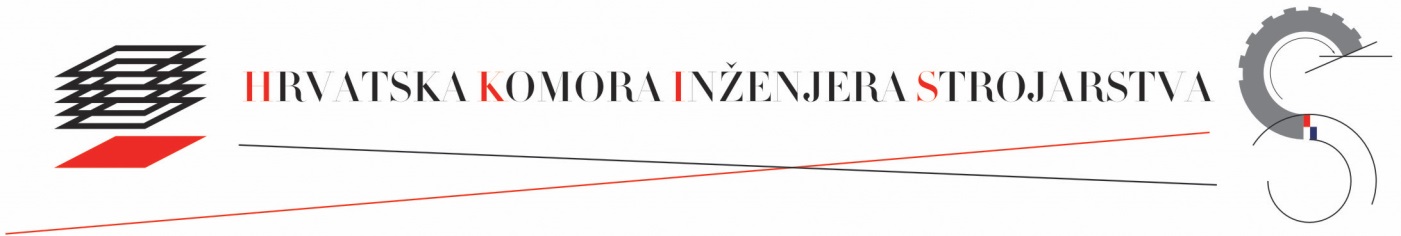 -Prilog Zahtjevu za upis u Imenik ovlaštenih inženjera strojarstva-HRVATSKA KOMORA INŽENJERA STROJARSTVAUlica grada Vukovara 271CROATIAN CHAMBER OF MECHANICAL ENGINEERSHR - 10 000 ZagrebMB: 2539071Tel. +385 (1) 7775-571OIB: 26023027358Fax. +385 (1) 7775-574Web: www.hkis.hr E-mail: info@hkis.hrZAHTJEV ZA UPIS U IMENIK OVLAŠTENIH INŽENJERA STROJARSTVAZAHTJEV ZA UPIS U IMENIK OVLAŠTENIH INŽENJERA STROJARSTVAObrazac 1Obrazac 1ISPUNJAVA HKISISPUNJAVA HKISDatum zaprimanja:Broj i dat. upisa:SKLASA:Datum upisaURBROJ:503 -____-_____-______KLASA:URBROJ:503 -____-_____-______503 -____-_____-______503 -____-_____-______Datum rješenja:1.1.OSOBNI PODACIOSOBNI PODACIOSOBNI PODACIOSOBNI PODACIOSOBNI PODACIOSOBNI PODACIOSOBNI PODACIOSOBNI PODACIOSOBNI PODACIOSOBNI PODACIOSOBNI PODACIOSOBNI PODACIOSOBNI PODACIOSOBNI PODACIOSOBNI PODACIOSOBNI PODACIOSOBNI PODACIOSOBNI PODACIOSOBNI PODACIOSOBNI PODACIOSOBNI PODACIOSOBNI PODACIOSOBNI PODACIOSOBNI PODACIOSOBNI PODACIOSOBNI PODACIOSOBNI PODACIOSOBNI PODACIOSOBNI PODACIOSOBNI PODACIOSOBNI PODACIOSOBNI PODACIOSOBNI PODACIOSOBNI PODACIIME:IME:IME:IME:IME:PREZIME:PREZIME:PREZIME:PREZIME:PREZIME:PREZIME:PREZIME:Djevojačko prezime:Djevojačko prezime:Djevojačko prezime:Djevojačko prezime:Djevojačko prezime:Ime oca:Ime oca:Ime oca:Ime oca:Ime oca:Ime oca:Ime oca:Spol:MBGMBGOIBOIBDatum rođenja:Datum rođenja:Datum rođenja:Datum rođenja:Datum rođenja:Datum rođenja:Mjesto rođenja:Mjesto rođenja:Mjesto rođenja:Mjesto rođenja:Mjesto rođenja:Mjesto rođenja:Mjesto rođenja:Mjesto rođenja:Država rođenja:Država rođenja:Država rođenja:Država rođenja:Država rođenja:Država rođenja:Državljanstvo:Državljanstvo:Državljanstvo:Državljanstvo:Državljanstvo:Državljanstvo:Državljanstvo:STALNO PREBIVALIŠTESTALNO PREBIVALIŠTESTALNO PREBIVALIŠTESTALNO PREBIVALIŠTESTALNO PREBIVALIŠTESTALNO PREBIVALIŠTESTALNO PREBIVALIŠTESTALNO PREBIVALIŠTESTALNO PREBIVALIŠTESTALNO PREBIVALIŠTESTALNO PREBIVALIŠTESTALNO PREBIVALIŠTESTALNO PREBIVALIŠTESTALNO PREBIVALIŠTESTALNO PREBIVALIŠTESTALNO PREBIVALIŠTESTALNO PREBIVALIŠTESTALNO PREBIVALIŠTESTALNO PREBIVALIŠTESTALNO PREBIVALIŠTESTALNO PREBIVALIŠTESTALNO PREBIVALIŠTESTALNO PREBIVALIŠTESTALNO PREBIVALIŠTESTALNO PREBIVALIŠTESTALNO PREBIVALIŠTESTALNO PREBIVALIŠTESTALNO PREBIVALIŠTESTALNO PREBIVALIŠTESTALNO PREBIVALIŠTESTALNO PREBIVALIŠTESTALNO PREBIVALIŠTESTALNO PREBIVALIŠTESTALNO PREBIVALIŠTESTALNO PREBIVALIŠTESTALNO PREBIVALIŠTEUlica i kućni broj:Ulica i kućni broj:Ulica i kućni broj:Poštanski broj:Poštanski broj:Poštanski broj:Grad:Grad:Grad:Država:Država:Država:PRIVREMENO BORAVIŠTE (ukoliko je različito od stalnog prebivališta)PRIVREMENO BORAVIŠTE (ukoliko je različito od stalnog prebivališta)PRIVREMENO BORAVIŠTE (ukoliko je različito od stalnog prebivališta)PRIVREMENO BORAVIŠTE (ukoliko je različito od stalnog prebivališta)PRIVREMENO BORAVIŠTE (ukoliko je različito od stalnog prebivališta)PRIVREMENO BORAVIŠTE (ukoliko je različito od stalnog prebivališta)PRIVREMENO BORAVIŠTE (ukoliko je različito od stalnog prebivališta)PRIVREMENO BORAVIŠTE (ukoliko je različito od stalnog prebivališta)PRIVREMENO BORAVIŠTE (ukoliko je različito od stalnog prebivališta)PRIVREMENO BORAVIŠTE (ukoliko je različito od stalnog prebivališta)PRIVREMENO BORAVIŠTE (ukoliko je različito od stalnog prebivališta)PRIVREMENO BORAVIŠTE (ukoliko je različito od stalnog prebivališta)PRIVREMENO BORAVIŠTE (ukoliko je različito od stalnog prebivališta)PRIVREMENO BORAVIŠTE (ukoliko je različito od stalnog prebivališta)PRIVREMENO BORAVIŠTE (ukoliko je različito od stalnog prebivališta)PRIVREMENO BORAVIŠTE (ukoliko je različito od stalnog prebivališta)PRIVREMENO BORAVIŠTE (ukoliko je različito od stalnog prebivališta)PRIVREMENO BORAVIŠTE (ukoliko je različito od stalnog prebivališta)PRIVREMENO BORAVIŠTE (ukoliko je različito od stalnog prebivališta)PRIVREMENO BORAVIŠTE (ukoliko je različito od stalnog prebivališta)PRIVREMENO BORAVIŠTE (ukoliko je različito od stalnog prebivališta)PRIVREMENO BORAVIŠTE (ukoliko je različito od stalnog prebivališta)PRIVREMENO BORAVIŠTE (ukoliko je različito od stalnog prebivališta)PRIVREMENO BORAVIŠTE (ukoliko je različito od stalnog prebivališta)PRIVREMENO BORAVIŠTE (ukoliko je različito od stalnog prebivališta)PRIVREMENO BORAVIŠTE (ukoliko je različito od stalnog prebivališta)PRIVREMENO BORAVIŠTE (ukoliko je različito od stalnog prebivališta)PRIVREMENO BORAVIŠTE (ukoliko je različito od stalnog prebivališta)PRIVREMENO BORAVIŠTE (ukoliko je različito od stalnog prebivališta)PRIVREMENO BORAVIŠTE (ukoliko je različito od stalnog prebivališta)PRIVREMENO BORAVIŠTE (ukoliko je različito od stalnog prebivališta)PRIVREMENO BORAVIŠTE (ukoliko je različito od stalnog prebivališta)PRIVREMENO BORAVIŠTE (ukoliko je različito od stalnog prebivališta)PRIVREMENO BORAVIŠTE (ukoliko je različito od stalnog prebivališta)PRIVREMENO BORAVIŠTE (ukoliko je različito od stalnog prebivališta)PRIVREMENO BORAVIŠTE (ukoliko je različito od stalnog prebivališta)Ulica i kućni broj:Ulica i kućni broj:Ulica i kućni broj:Poštanski broj:Poštanski broj:Poštanski broj:Grad:Grad:Grad:Država:Država:Država:OSOBNI KONTAKT PODACI (obavezan unos)OSOBNI KONTAKT PODACI (obavezan unos)OSOBNI KONTAKT PODACI (obavezan unos)OSOBNI KONTAKT PODACI (obavezan unos)OSOBNI KONTAKT PODACI (obavezan unos)OSOBNI KONTAKT PODACI (obavezan unos)OSOBNI KONTAKT PODACI (obavezan unos)OSOBNI KONTAKT PODACI (obavezan unos)OSOBNI KONTAKT PODACI (obavezan unos)OSOBNI KONTAKT PODACI (obavezan unos)OSOBNI KONTAKT PODACI (obavezan unos)OSOBNI KONTAKT PODACI (obavezan unos)OSOBNI KONTAKT PODACI (obavezan unos)OSOBNI KONTAKT PODACI (obavezan unos)OSOBNI KONTAKT PODACI (obavezan unos)OSOBNI KONTAKT PODACI (obavezan unos)OSOBNI KONTAKT PODACI (obavezan unos)OSOBNI KONTAKT PODACI (obavezan unos)OSOBNI KONTAKT PODACI (obavezan unos)OSOBNI KONTAKT PODACI (obavezan unos)OSOBNI KONTAKT PODACI (obavezan unos)OSOBNI KONTAKT PODACI (obavezan unos)OSOBNI KONTAKT PODACI (obavezan unos)OSOBNI KONTAKT PODACI (obavezan unos)OSOBNI KONTAKT PODACI (obavezan unos)OSOBNI KONTAKT PODACI (obavezan unos)OSOBNI KONTAKT PODACI (obavezan unos)OSOBNI KONTAKT PODACI (obavezan unos)OSOBNI KONTAKT PODACI (obavezan unos)OSOBNI KONTAKT PODACI (obavezan unos)OSOBNI KONTAKT PODACI (obavezan unos)OSOBNI KONTAKT PODACI (obavezan unos)OSOBNI KONTAKT PODACI (obavezan unos)OSOBNI KONTAKT PODACI (obavezan unos)OSOBNI KONTAKT PODACI (obavezan unos)OSOBNI KONTAKT PODACI (obavezan unos)Telefon:Telefon:Telefon:Mobitel:Mobitel:Mobitel:Mobitel:E-mail adresa:E-mail adresa:E-mail adresa:2.2.OBRAZOVANJE I OSPOSOBLJAVANJEOBRAZOVANJE I OSPOSOBLJAVANJEOBRAZOVANJE I OSPOSOBLJAVANJEOBRAZOVANJE I OSPOSOBLJAVANJEOBRAZOVANJE I OSPOSOBLJAVANJEOBRAZOVANJE I OSPOSOBLJAVANJEOBRAZOVANJE I OSPOSOBLJAVANJEOBRAZOVANJE I OSPOSOBLJAVANJEOBRAZOVANJE I OSPOSOBLJAVANJEOBRAZOVANJE I OSPOSOBLJAVANJEOBRAZOVANJE I OSPOSOBLJAVANJEOBRAZOVANJE I OSPOSOBLJAVANJEOBRAZOVANJE I OSPOSOBLJAVANJEOBRAZOVANJE I OSPOSOBLJAVANJEOBRAZOVANJE I OSPOSOBLJAVANJEOBRAZOVANJE I OSPOSOBLJAVANJEOBRAZOVANJE I OSPOSOBLJAVANJEOBRAZOVANJE I OSPOSOBLJAVANJEOBRAZOVANJE I OSPOSOBLJAVANJEOBRAZOVANJE I OSPOSOBLJAVANJEOBRAZOVANJE I OSPOSOBLJAVANJEOBRAZOVANJE I OSPOSOBLJAVANJEOBRAZOVANJE I OSPOSOBLJAVANJEOBRAZOVANJE I OSPOSOBLJAVANJEOBRAZOVANJE I OSPOSOBLJAVANJEOBRAZOVANJE I OSPOSOBLJAVANJEOBRAZOVANJE I OSPOSOBLJAVANJEOBRAZOVANJE I OSPOSOBLJAVANJEOBRAZOVANJE I OSPOSOBLJAVANJEOBRAZOVANJE I OSPOSOBLJAVANJEOBRAZOVANJE I OSPOSOBLJAVANJEOBRAZOVANJE I OSPOSOBLJAVANJEOBRAZOVANJE I OSPOSOBLJAVANJEOBRAZOVANJE I OSPOSOBLJAVANJEOBRAZOVANJE I OSPOSOBLJAVANJEOBRAZOVANJE I OSPOSOBLJAVANJEOBRAZOVANJE I OSPOSOBLJAVANJEOBRAZOVANJE I OSPOSOBLJAVANJEOBRAZOVANJE I OSPOSOBLJAVANJEOBRAZOVANJE I OSPOSOBLJAVANJEOBRAZOVANJE I OSPOSOBLJAVANJEOBRAZOVANJE I OSPOSOBLJAVANJEOBRAZOVANJE I OSPOSOBLJAVANJEOBRAZOVANJE I OSPOSOBLJAVANJEOBRAZOVANJE I OSPOSOBLJAVANJENAZIV ZAVRŠENOG STUDIJA:NAZIV ZAVRŠENOG STUDIJA:NAZIV ZAVRŠENOG STUDIJA:NAZIV ZAVRŠENOG STUDIJA:NAZIV ZAVRŠENOG STUDIJA:NAZIV ZAVRŠENOG STUDIJA:NAZIV ZAVRŠENOG STUDIJA:NAZIV ZAVRŠENOG STUDIJA:NAZIV ZAVRŠENOG STUDIJA:Akademski/stručni naziv:Akademski/stručni naziv:Akademski/stručni naziv:Akademski/stručni naziv:Akademski/stručni naziv:Akademski/stručni naziv:Akademski/stručni naziv:Datum diplomiranja:Datum diplomiranja:Datum diplomiranja:Datum diplomiranja:Datum diplomiranja:Datum diplomiranja:Datum diplomiranja:Broj diplome:Broj diplome:Broj diplome:Broj diplome:Broj diplome:Mjesto diplomiranja:Mjesto diplomiranja:Mjesto diplomiranja:Mjesto diplomiranja:Mjesto diplomiranja:Mjesto diplomiranja:Mjesto diplomiranja:Država diplomiranja:Država diplomiranja:Država diplomiranja:Država diplomiranja:POSLIJEDIPLOMSKI ZNANSTVENI /AKADEMSKI STUPANJ:POSLIJEDIPLOMSKI ZNANSTVENI /AKADEMSKI STUPANJ:POSLIJEDIPLOMSKI ZNANSTVENI /AKADEMSKI STUPANJ:POSLIJEDIPLOMSKI ZNANSTVENI /AKADEMSKI STUPANJ:POSLIJEDIPLOMSKI ZNANSTVENI /AKADEMSKI STUPANJ:POSLIJEDIPLOMSKI ZNANSTVENI /AKADEMSKI STUPANJ:POSLIJEDIPLOMSKI ZNANSTVENI /AKADEMSKI STUPANJ:POSLIJEDIPLOMSKI ZNANSTVENI /AKADEMSKI STUPANJ:POSLIJEDIPLOMSKI ZNANSTVENI /AKADEMSKI STUPANJ:POSLIJEDIPLOMSKI ZNANSTVENI /AKADEMSKI STUPANJ:POSLIJEDIPLOMSKI ZNANSTVENI /AKADEMSKI STUPANJ:POSLIJEDIPLOMSKI ZNANSTVENI /AKADEMSKI STUPANJ:POSLIJEDIPLOMSKI ZNANSTVENI /AKADEMSKI STUPANJ:POSLIJEDIPLOMSKI ZNANSTVENI /AKADEMSKI STUPANJ:POSLIJEDIPLOMSKI ZNANSTVENI /AKADEMSKI STUPANJ:POSLIJEDIPLOMSKI ZNANSTVENI /AKADEMSKI STUPANJ:POSLIJEDIPLOMSKI ZNANSTVENI /AKADEMSKI STUPANJ:POSLIJEDIPLOMSKI ZNANSTVENI /AKADEMSKI STUPANJ:POSLIJEDIPLOMSKI ZNANSTVENI /AKADEMSKI STUPANJ:POSLIJEDIPLOMSKI ZNANSTVENI /AKADEMSKI STUPANJ:POSLIJEDIPLOMSKI ZNANSTVENI /AKADEMSKI STUPANJ:POSLIJEDIPLOMSKI ZNANSTVENI /AKADEMSKI STUPANJ:POSLIJEDIPLOMSKI ZNANSTVENI /AKADEMSKI STUPANJ:POSLIJEDIPLOMSKI ZNANSTVENI /AKADEMSKI STUPANJ:POSLIJEDIPLOMSKI ZNANSTVENI /AKADEMSKI STUPANJ:POSLIJEDIPLOMSKI ZNANSTVENI /AKADEMSKI STUPANJ:POSLIJEDIPLOMSKI ZNANSTVENI /AKADEMSKI STUPANJ:POSLIJEDIPLOMSKI ZNANSTVENI /AKADEMSKI STUPANJ:POSLIJEDIPLOMSKI ZNANSTVENI /AKADEMSKI STUPANJ:POSLIJEDIPLOMSKI ZNANSTVENI /AKADEMSKI STUPANJ:POSLIJEDIPLOMSKI ZNANSTVENI /AKADEMSKI STUPANJ:POSLIJEDIPLOMSKI ZNANSTVENI /AKADEMSKI STUPANJ:POSLIJEDIPLOMSKI ZNANSTVENI /AKADEMSKI STUPANJ:POSLIJEDIPLOMSKI ZNANSTVENI /AKADEMSKI STUPANJ:POSLIJEDIPLOMSKI ZNANSTVENI /AKADEMSKI STUPANJ:POSLIJEDIPLOMSKI ZNANSTVENI /AKADEMSKI STUPANJ:POSLIJEDIPLOMSKI ZNANSTVENI /AKADEMSKI STUPANJ:POSLIJEDIPLOMSKI ZNANSTVENI /AKADEMSKI STUPANJ:POSLIJEDIPLOMSKI ZNANSTVENI /AKADEMSKI STUPANJ:POSLIJEDIPLOMSKI ZNANSTVENI /AKADEMSKI STUPANJ:POSLIJEDIPLOMSKI ZNANSTVENI /AKADEMSKI STUPANJ:POSLIJEDIPLOMSKI ZNANSTVENI /AKADEMSKI STUPANJ:POSLIJEDIPLOMSKI ZNANSTVENI /AKADEMSKI STUPANJ:POSLIJEDIPLOMSKI ZNANSTVENI /AKADEMSKI STUPANJ:POSLIJEDIPLOMSKI ZNANSTVENI /AKADEMSKI STUPANJ:POSLIJEDIPLOMSKI ZNANSTVENI /AKADEMSKI STUPANJ:POSLIJEDIPLOMSKI ZNANSTVENI /AKADEMSKI STUPANJ:Magisterij - područje:Magisterij - područje:Magisterij - područje:Magisterij - područje:Magisterij - područje:Magisterij - područje:Magisterij - područje:Godina stjecanja:Godina stjecanja:Godina stjecanja:Godina stjecanja:Godina stjecanja:Godina stjecanja:Godina stjecanja:Doktorat - područje:Doktorat - područje:Doktorat - područje:Doktorat - područje:Doktorat - područje:Doktorat - područje:Doktorat - područje:Godina stjecanja:Godina stjecanja:Godina stjecanja:Godina stjecanja:Godina stjecanja:Godina stjecanja:Godina stjecanja:STRUČNI ISPIT:STRUČNI ISPIT:STRUČNI ISPIT:STRUČNI ISPIT:STRUČNI ISPIT:STRUČNI ISPIT:STRUČNI ISPIT:STRUČNI ISPIT:STRUČNI ISPIT:STRUČNI ISPIT:STRUČNI ISPIT:STRUČNI ISPIT:STRUČNI ISPIT:STRUČNI ISPIT:STRUČNI ISPIT:STRUČNI ISPIT:STRUČNI ISPIT:STRUČNI ISPIT:STRUČNI ISPIT:STRUČNI ISPIT:STRUČNI ISPIT:STRUČNI ISPIT:STRUČNI ISPIT:STRUČNI ISPIT:STRUČNI ISPIT:STRUČNI ISPIT:STRUČNI ISPIT:STRUČNI ISPIT:STRUČNI ISPIT:STRUČNI ISPIT:STRUČNI ISPIT:STRUČNI ISPIT:STRUČNI ISPIT:STRUČNI ISPIT:STRUČNI ISPIT:STRUČNI ISPIT:STRUČNI ISPIT:STRUČNI ISPIT:STRUČNI ISPIT:STRUČNI ISPIT:STRUČNI ISPIT:STRUČNI ISPIT:STRUČNI ISPIT:STRUČNI ISPIT:STRUČNI ISPIT:STRUČNI ISPIT:STRUČNI ISPIT:Broj uvjerenja:Broj uvjerenja:Broj uvjerenja:Broj uvjerenja:Broj uvjerenja:Broj uvjerenja:Broj uvjerenja:Broj uvjerenja:Mjesto i datum polaganja:Mjesto i datum polaganja:Mjesto i datum polaganja:Mjesto i datum polaganja:Mjesto i datum polaganja:Mjesto i datum polaganja:Mjesto i datum polaganja:Mjesto i datum polaganja:Područje:Područje:Područje:Područje:Područje:Područje:Područje:Područje:Vrsta stručnog ispita:Vrsta stručnog ispita:Vrsta stručnog ispita:Vrsta stručnog ispita:Vrsta stručnog ispita:Vrsta stručnog ispita:Vrsta stručnog ispita:Vrsta stručnog ispita:3.3.3.KONTAKT PODACI U TVRTCI ZAPOSLENJAKONTAKT PODACI U TVRTCI ZAPOSLENJAKONTAKT PODACI U TVRTCI ZAPOSLENJAKONTAKT PODACI U TVRTCI ZAPOSLENJAKONTAKT PODACI U TVRTCI ZAPOSLENJAKONTAKT PODACI U TVRTCI ZAPOSLENJAKONTAKT PODACI U TVRTCI ZAPOSLENJAKONTAKT PODACI U TVRTCI ZAPOSLENJAKONTAKT PODACI U TVRTCI ZAPOSLENJAKONTAKT PODACI U TVRTCI ZAPOSLENJAKONTAKT PODACI U TVRTCI ZAPOSLENJAKONTAKT PODACI U TVRTCI ZAPOSLENJAKONTAKT PODACI U TVRTCI ZAPOSLENJAKONTAKT PODACI U TVRTCI ZAPOSLENJAKONTAKT PODACI U TVRTCI ZAPOSLENJAKONTAKT PODACI U TVRTCI ZAPOSLENJAKONTAKT PODACI U TVRTCI ZAPOSLENJAKONTAKT PODACI U TVRTCI ZAPOSLENJAKONTAKT PODACI U TVRTCI ZAPOSLENJAKONTAKT PODACI U TVRTCI ZAPOSLENJAKONTAKT PODACI U TVRTCI ZAPOSLENJAKONTAKT PODACI U TVRTCI ZAPOSLENJAKONTAKT PODACI U TVRTCI ZAPOSLENJAKONTAKT PODACI U TVRTCI ZAPOSLENJAKONTAKT PODACI U TVRTCI ZAPOSLENJAKONTAKT PODACI U TVRTCI ZAPOSLENJAKONTAKT PODACI U TVRTCI ZAPOSLENJAKONTAKT PODACI U TVRTCI ZAPOSLENJAKONTAKT PODACI U TVRTCI ZAPOSLENJAKONTAKT PODACI U TVRTCI ZAPOSLENJAKONTAKT PODACI U TVRTCI ZAPOSLENJAKONTAKT PODACI U TVRTCI ZAPOSLENJAKONTAKT PODACI U TVRTCI ZAPOSLENJAKONTAKT PODACI U TVRTCI ZAPOSLENJAKONTAKT PODACI U TVRTCI ZAPOSLENJAKONTAKT PODACI U TVRTCI ZAPOSLENJAKONTAKT PODACI U TVRTCI ZAPOSLENJAKONTAKT PODACI U TVRTCI ZAPOSLENJAKONTAKT PODACI U TVRTCI ZAPOSLENJAKONTAKT PODACI U TVRTCI ZAPOSLENJAKONTAKT PODACI U TVRTCI ZAPOSLENJAKONTAKT PODACI U TVRTCI ZAPOSLENJAKONTAKT PODACI U TVRTCI ZAPOSLENJAKONTAKT PODACI U TVRTCI ZAPOSLENJANAZIV TVRTKE I OBLIK ORGANIZIRANJA (d.d.; d.o.o....)NAZIV TVRTKE I OBLIK ORGANIZIRANJA (d.d.; d.o.o....)NAZIV TVRTKE I OBLIK ORGANIZIRANJA (d.d.; d.o.o....)NAZIV TVRTKE I OBLIK ORGANIZIRANJA (d.d.; d.o.o....)NAZIV TVRTKE I OBLIK ORGANIZIRANJA (d.d.; d.o.o....)NAZIV TVRTKE I OBLIK ORGANIZIRANJA (d.d.; d.o.o....)NAZIV TVRTKE I OBLIK ORGANIZIRANJA (d.d.; d.o.o....)NAZIV TVRTKE I OBLIK ORGANIZIRANJA (d.d.; d.o.o....)NAZIV TVRTKE I OBLIK ORGANIZIRANJA (d.d.; d.o.o....)NAZIV TVRTKE I OBLIK ORGANIZIRANJA (d.d.; d.o.o....)NAZIV TVRTKE I OBLIK ORGANIZIRANJA (d.d.; d.o.o....)NAZIV TVRTKE I OBLIK ORGANIZIRANJA (d.d.; d.o.o....)NAZIV TVRTKE I OBLIK ORGANIZIRANJA (d.d.; d.o.o....)Ulica i kućni broj:Ulica i kućni broj:Ulica i kućni broj:Ulica i kućni broj:Ulica i kućni broj:Poštanski broj:Poštanski broj:Poštanski broj:Poštanski broj:Poštanski broj:Grad:Grad:Grad:Država:Država:Država:Država:Država:Telefon:Telefon:Telefon:Telefon:Telefon:Fax:E-mail adresa:E-mail adresa:E-mail adresa:E-mail adresa:E-mail adresa:MBSMBSMBSMBSMBSMBSMBSMBSMBSMBSOIBOIBOIBOIBDatum zasnivanja radnog odnosa:Datum zasnivanja radnog odnosa:Datum zasnivanja radnog odnosa:Datum zasnivanja radnog odnosa:Datum zasnivanja radnog odnosa:Datum zasnivanja radnog odnosa:Datum zasnivanja radnog odnosa:Datum zasnivanja radnog odnosa:Datum zasnivanja radnog odnosa:Datum zasnivanja radnog odnosa:Datum zasnivanja radnog odnosa:Naziv radnog mjesta:Naziv radnog mjesta:Naziv radnog mjesta:Naziv radnog mjesta:Naziv radnog mjesta:Naziv radnog mjesta:Naziv radnog mjesta:Naziv radnog mjesta:Naziv radnog mjesta:Naziv radnog mjesta:Naziv radnog mjesta:Odgovorna osoba tvrtke:Odgovorna osoba tvrtke:Odgovorna osoba tvrtke:Odgovorna osoba tvrtke:Odgovorna osoba tvrtke:Odgovorna osoba tvrtke:Odgovorna osoba tvrtke:Odgovorna osoba tvrtke:Odgovorna osoba tvrtke:Odgovorna osoba tvrtke:Odgovorna osoba tvrtke:Donju rubriku o tvrtki popunjavaju podnositelji zahtjeva koji su zaposleni u više tvrtki Donju rubriku o tvrtki popunjavaju podnositelji zahtjeva koji su zaposleni u više tvrtki Donju rubriku o tvrtki popunjavaju podnositelji zahtjeva koji su zaposleni u više tvrtki Donju rubriku o tvrtki popunjavaju podnositelji zahtjeva koji su zaposleni u više tvrtki Donju rubriku o tvrtki popunjavaju podnositelji zahtjeva koji su zaposleni u više tvrtki Donju rubriku o tvrtki popunjavaju podnositelji zahtjeva koji su zaposleni u više tvrtki Donju rubriku o tvrtki popunjavaju podnositelji zahtjeva koji su zaposleni u više tvrtki Donju rubriku o tvrtki popunjavaju podnositelji zahtjeva koji su zaposleni u više tvrtki Donju rubriku o tvrtki popunjavaju podnositelji zahtjeva koji su zaposleni u više tvrtki Donju rubriku o tvrtki popunjavaju podnositelji zahtjeva koji su zaposleni u više tvrtki Donju rubriku o tvrtki popunjavaju podnositelji zahtjeva koji su zaposleni u više tvrtki Donju rubriku o tvrtki popunjavaju podnositelji zahtjeva koji su zaposleni u više tvrtki Donju rubriku o tvrtki popunjavaju podnositelji zahtjeva koji su zaposleni u više tvrtki Donju rubriku o tvrtki popunjavaju podnositelji zahtjeva koji su zaposleni u više tvrtki Donju rubriku o tvrtki popunjavaju podnositelji zahtjeva koji su zaposleni u više tvrtki Donju rubriku o tvrtki popunjavaju podnositelji zahtjeva koji su zaposleni u više tvrtki Donju rubriku o tvrtki popunjavaju podnositelji zahtjeva koji su zaposleni u više tvrtki Donju rubriku o tvrtki popunjavaju podnositelji zahtjeva koji su zaposleni u više tvrtki Donju rubriku o tvrtki popunjavaju podnositelji zahtjeva koji su zaposleni u više tvrtki Donju rubriku o tvrtki popunjavaju podnositelji zahtjeva koji su zaposleni u više tvrtki Donju rubriku o tvrtki popunjavaju podnositelji zahtjeva koji su zaposleni u više tvrtki Donju rubriku o tvrtki popunjavaju podnositelji zahtjeva koji su zaposleni u više tvrtki Donju rubriku o tvrtki popunjavaju podnositelji zahtjeva koji su zaposleni u više tvrtki Donju rubriku o tvrtki popunjavaju podnositelji zahtjeva koji su zaposleni u više tvrtki Donju rubriku o tvrtki popunjavaju podnositelji zahtjeva koji su zaposleni u više tvrtki Donju rubriku o tvrtki popunjavaju podnositelji zahtjeva koji su zaposleni u više tvrtki Donju rubriku o tvrtki popunjavaju podnositelji zahtjeva koji su zaposleni u više tvrtki Donju rubriku o tvrtki popunjavaju podnositelji zahtjeva koji su zaposleni u više tvrtki Donju rubriku o tvrtki popunjavaju podnositelji zahtjeva koji su zaposleni u više tvrtki Donju rubriku o tvrtki popunjavaju podnositelji zahtjeva koji su zaposleni u više tvrtki Donju rubriku o tvrtki popunjavaju podnositelji zahtjeva koji su zaposleni u više tvrtki Donju rubriku o tvrtki popunjavaju podnositelji zahtjeva koji su zaposleni u više tvrtki Donju rubriku o tvrtki popunjavaju podnositelji zahtjeva koji su zaposleni u više tvrtki Donju rubriku o tvrtki popunjavaju podnositelji zahtjeva koji su zaposleni u više tvrtki Donju rubriku o tvrtki popunjavaju podnositelji zahtjeva koji su zaposleni u više tvrtki Donju rubriku o tvrtki popunjavaju podnositelji zahtjeva koji su zaposleni u više tvrtki Donju rubriku o tvrtki popunjavaju podnositelji zahtjeva koji su zaposleni u više tvrtki Donju rubriku o tvrtki popunjavaju podnositelji zahtjeva koji su zaposleni u više tvrtki Donju rubriku o tvrtki popunjavaju podnositelji zahtjeva koji su zaposleni u više tvrtki Donju rubriku o tvrtki popunjavaju podnositelji zahtjeva koji su zaposleni u više tvrtki Donju rubriku o tvrtki popunjavaju podnositelji zahtjeva koji su zaposleni u više tvrtki Donju rubriku o tvrtki popunjavaju podnositelji zahtjeva koji su zaposleni u više tvrtki Donju rubriku o tvrtki popunjavaju podnositelji zahtjeva koji su zaposleni u više tvrtki Donju rubriku o tvrtki popunjavaju podnositelji zahtjeva koji su zaposleni u više tvrtki Donju rubriku o tvrtki popunjavaju podnositelji zahtjeva koji su zaposleni u više tvrtki NAZIV TVRTKE I OBLIK ORGANIZIRANJA (d.d.; d.o.o....)NAZIV TVRTKE I OBLIK ORGANIZIRANJA (d.d.; d.o.o....)NAZIV TVRTKE I OBLIK ORGANIZIRANJA (d.d.; d.o.o....)NAZIV TVRTKE I OBLIK ORGANIZIRANJA (d.d.; d.o.o....)NAZIV TVRTKE I OBLIK ORGANIZIRANJA (d.d.; d.o.o....)NAZIV TVRTKE I OBLIK ORGANIZIRANJA (d.d.; d.o.o....)NAZIV TVRTKE I OBLIK ORGANIZIRANJA (d.d.; d.o.o....)NAZIV TVRTKE I OBLIK ORGANIZIRANJA (d.d.; d.o.o....)NAZIV TVRTKE I OBLIK ORGANIZIRANJA (d.d.; d.o.o....)NAZIV TVRTKE I OBLIK ORGANIZIRANJA (d.d.; d.o.o....)NAZIV TVRTKE I OBLIK ORGANIZIRANJA (d.d.; d.o.o....)NAZIV TVRTKE I OBLIK ORGANIZIRANJA (d.d.; d.o.o....)NAZIV TVRTKE I OBLIK ORGANIZIRANJA (d.d.; d.o.o....)Ulica i kućni broj:Ulica i kućni broj:Ulica i kućni broj:Ulica i kućni broj:Poštanski broj:Poštanski broj:Poštanski broj:Poštanski broj:Grad:Grad:Grad:Država:Država:Država:Država:Država:Telefon:Telefon:Telefon:Telefon:Fax:E-mail adresa:E-mail adresa:E-mail adresa:E-mail adresa:MBSMBSMBSMBSMBSMBSMBSMBSMBSMBSOIBOIBOIBOIBDatum zasnivanja radnog odnosa:Datum zasnivanja radnog odnosa:Datum zasnivanja radnog odnosa:Datum zasnivanja radnog odnosa:Datum zasnivanja radnog odnosa:Datum zasnivanja radnog odnosa:Datum zasnivanja radnog odnosa:Datum zasnivanja radnog odnosa:Datum zasnivanja radnog odnosa:Datum zasnivanja radnog odnosa:Datum zasnivanja radnog odnosa:Naziv radnog mjesta:Naziv radnog mjesta:Naziv radnog mjesta:Naziv radnog mjesta:Naziv radnog mjesta:Naziv radnog mjesta:Naziv radnog mjesta:Naziv radnog mjesta:Naziv radnog mjesta:Naziv radnog mjesta:Naziv radnog mjesta:Odgovorna osoba tvrtke:Odgovorna osoba tvrtke:Odgovorna osoba tvrtke:Odgovorna osoba tvrtke:Odgovorna osoba tvrtke:Odgovorna osoba tvrtke:Odgovorna osoba tvrtke:Odgovorna osoba tvrtke:Odgovorna osoba tvrtke:Odgovorna osoba tvrtke:Odgovorna osoba tvrtke:VLASTORUČNIM POTPISOM IZJAVLJUJEM:VLASTORUČNIM POTPISOM IZJAVLJUJEM:VLASTORUČNIM POTPISOM IZJAVLJUJEM:VLASTORUČNIM POTPISOM IZJAVLJUJEM:VLASTORUČNIM POTPISOM IZJAVLJUJEM:VLASTORUČNIM POTPISOM IZJAVLJUJEM:VLASTORUČNIM POTPISOM IZJAVLJUJEM:VLASTORUČNIM POTPISOM IZJAVLJUJEM:VLASTORUČNIM POTPISOM IZJAVLJUJEM:VLASTORUČNIM POTPISOM IZJAVLJUJEM:VLASTORUČNIM POTPISOM IZJAVLJUJEM:VLASTORUČNIM POTPISOM IZJAVLJUJEM:VLASTORUČNIM POTPISOM IZJAVLJUJEM:VLASTORUČNIM POTPISOM IZJAVLJUJEM:VLASTORUČNIM POTPISOM IZJAVLJUJEM:VLASTORUČNIM POTPISOM IZJAVLJUJEM:VLASTORUČNIM POTPISOM IZJAVLJUJEM:VLASTORUČNIM POTPISOM IZJAVLJUJEM:VLASTORUČNIM POTPISOM IZJAVLJUJEM:VLASTORUČNIM POTPISOM IZJAVLJUJEM:VLASTORUČNIM POTPISOM IZJAVLJUJEM:VLASTORUČNIM POTPISOM IZJAVLJUJEM:VLASTORUČNIM POTPISOM IZJAVLJUJEM:VLASTORUČNIM POTPISOM IZJAVLJUJEM:VLASTORUČNIM POTPISOM IZJAVLJUJEM:VLASTORUČNIM POTPISOM IZJAVLJUJEM:VLASTORUČNIM POTPISOM IZJAVLJUJEM:VLASTORUČNIM POTPISOM IZJAVLJUJEM:VLASTORUČNIM POTPISOM IZJAVLJUJEM:VLASTORUČNIM POTPISOM IZJAVLJUJEM:VLASTORUČNIM POTPISOM IZJAVLJUJEM:VLASTORUČNIM POTPISOM IZJAVLJUJEM:VLASTORUČNIM POTPISOM IZJAVLJUJEM:VLASTORUČNIM POTPISOM IZJAVLJUJEM:VLASTORUČNIM POTPISOM IZJAVLJUJEM:VLASTORUČNIM POTPISOM IZJAVLJUJEM:VLASTORUČNIM POTPISOM IZJAVLJUJEM:VLASTORUČNIM POTPISOM IZJAVLJUJEM:VLASTORUČNIM POTPISOM IZJAVLJUJEM:VLASTORUČNIM POTPISOM IZJAVLJUJEM:VLASTORUČNIM POTPISOM IZJAVLJUJEM:VLASTORUČNIM POTPISOM IZJAVLJUJEM:VLASTORUČNIM POTPISOM IZJAVLJUJEM:VLASTORUČNIM POTPISOM IZJAVLJUJEM:VLASTORUČNIM POTPISOM IZJAVLJUJEM:VLASTORUČNIM POTPISOM IZJAVLJUJEM:VLASTORUČNIM POTPISOM IZJAVLJUJEM:1.POD KAZNENOM I MATERIJALNOM ODGOVORNOŠĆU DA SU GORE NAVEDENI PODACI ISTINITI KAO I DOSTAVLJENA DOKUMENTACIJA I PRILOZI OVOM ZAHTJEVU;POD KAZNENOM I MATERIJALNOM ODGOVORNOŠĆU DA SU GORE NAVEDENI PODACI ISTINITI KAO I DOSTAVLJENA DOKUMENTACIJA I PRILOZI OVOM ZAHTJEVU;POD KAZNENOM I MATERIJALNOM ODGOVORNOŠĆU DA SU GORE NAVEDENI PODACI ISTINITI KAO I DOSTAVLJENA DOKUMENTACIJA I PRILOZI OVOM ZAHTJEVU;POD KAZNENOM I MATERIJALNOM ODGOVORNOŠĆU DA SU GORE NAVEDENI PODACI ISTINITI KAO I DOSTAVLJENA DOKUMENTACIJA I PRILOZI OVOM ZAHTJEVU;POD KAZNENOM I MATERIJALNOM ODGOVORNOŠĆU DA SU GORE NAVEDENI PODACI ISTINITI KAO I DOSTAVLJENA DOKUMENTACIJA I PRILOZI OVOM ZAHTJEVU;POD KAZNENOM I MATERIJALNOM ODGOVORNOŠĆU DA SU GORE NAVEDENI PODACI ISTINITI KAO I DOSTAVLJENA DOKUMENTACIJA I PRILOZI OVOM ZAHTJEVU;POD KAZNENOM I MATERIJALNOM ODGOVORNOŠĆU DA SU GORE NAVEDENI PODACI ISTINITI KAO I DOSTAVLJENA DOKUMENTACIJA I PRILOZI OVOM ZAHTJEVU;POD KAZNENOM I MATERIJALNOM ODGOVORNOŠĆU DA SU GORE NAVEDENI PODACI ISTINITI KAO I DOSTAVLJENA DOKUMENTACIJA I PRILOZI OVOM ZAHTJEVU;POD KAZNENOM I MATERIJALNOM ODGOVORNOŠĆU DA SU GORE NAVEDENI PODACI ISTINITI KAO I DOSTAVLJENA DOKUMENTACIJA I PRILOZI OVOM ZAHTJEVU;POD KAZNENOM I MATERIJALNOM ODGOVORNOŠĆU DA SU GORE NAVEDENI PODACI ISTINITI KAO I DOSTAVLJENA DOKUMENTACIJA I PRILOZI OVOM ZAHTJEVU;POD KAZNENOM I MATERIJALNOM ODGOVORNOŠĆU DA SU GORE NAVEDENI PODACI ISTINITI KAO I DOSTAVLJENA DOKUMENTACIJA I PRILOZI OVOM ZAHTJEVU;POD KAZNENOM I MATERIJALNOM ODGOVORNOŠĆU DA SU GORE NAVEDENI PODACI ISTINITI KAO I DOSTAVLJENA DOKUMENTACIJA I PRILOZI OVOM ZAHTJEVU;POD KAZNENOM I MATERIJALNOM ODGOVORNOŠĆU DA SU GORE NAVEDENI PODACI ISTINITI KAO I DOSTAVLJENA DOKUMENTACIJA I PRILOZI OVOM ZAHTJEVU;POD KAZNENOM I MATERIJALNOM ODGOVORNOŠĆU DA SU GORE NAVEDENI PODACI ISTINITI KAO I DOSTAVLJENA DOKUMENTACIJA I PRILOZI OVOM ZAHTJEVU;POD KAZNENOM I MATERIJALNOM ODGOVORNOŠĆU DA SU GORE NAVEDENI PODACI ISTINITI KAO I DOSTAVLJENA DOKUMENTACIJA I PRILOZI OVOM ZAHTJEVU;POD KAZNENOM I MATERIJALNOM ODGOVORNOŠĆU DA SU GORE NAVEDENI PODACI ISTINITI KAO I DOSTAVLJENA DOKUMENTACIJA I PRILOZI OVOM ZAHTJEVU;POD KAZNENOM I MATERIJALNOM ODGOVORNOŠĆU DA SU GORE NAVEDENI PODACI ISTINITI KAO I DOSTAVLJENA DOKUMENTACIJA I PRILOZI OVOM ZAHTJEVU;POD KAZNENOM I MATERIJALNOM ODGOVORNOŠĆU DA SU GORE NAVEDENI PODACI ISTINITI KAO I DOSTAVLJENA DOKUMENTACIJA I PRILOZI OVOM ZAHTJEVU;POD KAZNENOM I MATERIJALNOM ODGOVORNOŠĆU DA SU GORE NAVEDENI PODACI ISTINITI KAO I DOSTAVLJENA DOKUMENTACIJA I PRILOZI OVOM ZAHTJEVU;POD KAZNENOM I MATERIJALNOM ODGOVORNOŠĆU DA SU GORE NAVEDENI PODACI ISTINITI KAO I DOSTAVLJENA DOKUMENTACIJA I PRILOZI OVOM ZAHTJEVU;POD KAZNENOM I MATERIJALNOM ODGOVORNOŠĆU DA SU GORE NAVEDENI PODACI ISTINITI KAO I DOSTAVLJENA DOKUMENTACIJA I PRILOZI OVOM ZAHTJEVU;POD KAZNENOM I MATERIJALNOM ODGOVORNOŠĆU DA SU GORE NAVEDENI PODACI ISTINITI KAO I DOSTAVLJENA DOKUMENTACIJA I PRILOZI OVOM ZAHTJEVU;POD KAZNENOM I MATERIJALNOM ODGOVORNOŠĆU DA SU GORE NAVEDENI PODACI ISTINITI KAO I DOSTAVLJENA DOKUMENTACIJA I PRILOZI OVOM ZAHTJEVU;POD KAZNENOM I MATERIJALNOM ODGOVORNOŠĆU DA SU GORE NAVEDENI PODACI ISTINITI KAO I DOSTAVLJENA DOKUMENTACIJA I PRILOZI OVOM ZAHTJEVU;POD KAZNENOM I MATERIJALNOM ODGOVORNOŠĆU DA SU GORE NAVEDENI PODACI ISTINITI KAO I DOSTAVLJENA DOKUMENTACIJA I PRILOZI OVOM ZAHTJEVU;POD KAZNENOM I MATERIJALNOM ODGOVORNOŠĆU DA SU GORE NAVEDENI PODACI ISTINITI KAO I DOSTAVLJENA DOKUMENTACIJA I PRILOZI OVOM ZAHTJEVU;POD KAZNENOM I MATERIJALNOM ODGOVORNOŠĆU DA SU GORE NAVEDENI PODACI ISTINITI KAO I DOSTAVLJENA DOKUMENTACIJA I PRILOZI OVOM ZAHTJEVU;POD KAZNENOM I MATERIJALNOM ODGOVORNOŠĆU DA SU GORE NAVEDENI PODACI ISTINITI KAO I DOSTAVLJENA DOKUMENTACIJA I PRILOZI OVOM ZAHTJEVU;POD KAZNENOM I MATERIJALNOM ODGOVORNOŠĆU DA SU GORE NAVEDENI PODACI ISTINITI KAO I DOSTAVLJENA DOKUMENTACIJA I PRILOZI OVOM ZAHTJEVU;POD KAZNENOM I MATERIJALNOM ODGOVORNOŠĆU DA SU GORE NAVEDENI PODACI ISTINITI KAO I DOSTAVLJENA DOKUMENTACIJA I PRILOZI OVOM ZAHTJEVU;POD KAZNENOM I MATERIJALNOM ODGOVORNOŠĆU DA SU GORE NAVEDENI PODACI ISTINITI KAO I DOSTAVLJENA DOKUMENTACIJA I PRILOZI OVOM ZAHTJEVU;POD KAZNENOM I MATERIJALNOM ODGOVORNOŠĆU DA SU GORE NAVEDENI PODACI ISTINITI KAO I DOSTAVLJENA DOKUMENTACIJA I PRILOZI OVOM ZAHTJEVU;POD KAZNENOM I MATERIJALNOM ODGOVORNOŠĆU DA SU GORE NAVEDENI PODACI ISTINITI KAO I DOSTAVLJENA DOKUMENTACIJA I PRILOZI OVOM ZAHTJEVU;POD KAZNENOM I MATERIJALNOM ODGOVORNOŠĆU DA SU GORE NAVEDENI PODACI ISTINITI KAO I DOSTAVLJENA DOKUMENTACIJA I PRILOZI OVOM ZAHTJEVU;POD KAZNENOM I MATERIJALNOM ODGOVORNOŠĆU DA SU GORE NAVEDENI PODACI ISTINITI KAO I DOSTAVLJENA DOKUMENTACIJA I PRILOZI OVOM ZAHTJEVU;POD KAZNENOM I MATERIJALNOM ODGOVORNOŠĆU DA SU GORE NAVEDENI PODACI ISTINITI KAO I DOSTAVLJENA DOKUMENTACIJA I PRILOZI OVOM ZAHTJEVU;POD KAZNENOM I MATERIJALNOM ODGOVORNOŠĆU DA SU GORE NAVEDENI PODACI ISTINITI KAO I DOSTAVLJENA DOKUMENTACIJA I PRILOZI OVOM ZAHTJEVU;POD KAZNENOM I MATERIJALNOM ODGOVORNOŠĆU DA SU GORE NAVEDENI PODACI ISTINITI KAO I DOSTAVLJENA DOKUMENTACIJA I PRILOZI OVOM ZAHTJEVU;POD KAZNENOM I MATERIJALNOM ODGOVORNOŠĆU DA SU GORE NAVEDENI PODACI ISTINITI KAO I DOSTAVLJENA DOKUMENTACIJA I PRILOZI OVOM ZAHTJEVU;POD KAZNENOM I MATERIJALNOM ODGOVORNOŠĆU DA SU GORE NAVEDENI PODACI ISTINITI KAO I DOSTAVLJENA DOKUMENTACIJA I PRILOZI OVOM ZAHTJEVU;POD KAZNENOM I MATERIJALNOM ODGOVORNOŠĆU DA SU GORE NAVEDENI PODACI ISTINITI KAO I DOSTAVLJENA DOKUMENTACIJA I PRILOZI OVOM ZAHTJEVU;POD KAZNENOM I MATERIJALNOM ODGOVORNOŠĆU DA SU GORE NAVEDENI PODACI ISTINITI KAO I DOSTAVLJENA DOKUMENTACIJA I PRILOZI OVOM ZAHTJEVU;POD KAZNENOM I MATERIJALNOM ODGOVORNOŠĆU DA SU GORE NAVEDENI PODACI ISTINITI KAO I DOSTAVLJENA DOKUMENTACIJA I PRILOZI OVOM ZAHTJEVU;POD KAZNENOM I MATERIJALNOM ODGOVORNOŠĆU DA SU GORE NAVEDENI PODACI ISTINITI KAO I DOSTAVLJENA DOKUMENTACIJA I PRILOZI OVOM ZAHTJEVU;POD KAZNENOM I MATERIJALNOM ODGOVORNOŠĆU DA SU GORE NAVEDENI PODACI ISTINITI KAO I DOSTAVLJENA DOKUMENTACIJA I PRILOZI OVOM ZAHTJEVU;POD KAZNENOM I MATERIJALNOM ODGOVORNOŠĆU DA SU GORE NAVEDENI PODACI ISTINITI KAO I DOSTAVLJENA DOKUMENTACIJA I PRILOZI OVOM ZAHTJEVU;2.DA SAM SUGLASAN/SUGLASNA DA SE MOJI OSOBNI PODACI, SUKLADNO ODREDBAMA ZAKONA O ZAŠTITI OSOBNIH PODATAKA, MOGU PRIKUPLJATI, OBRAĐIVATI I ČUVATI KOD HKIS;DA SAM SUGLASAN/SUGLASNA DA SE MOJI OSOBNI PODACI, SUKLADNO ODREDBAMA ZAKONA O ZAŠTITI OSOBNIH PODATAKA, MOGU PRIKUPLJATI, OBRAĐIVATI I ČUVATI KOD HKIS;DA SAM SUGLASAN/SUGLASNA DA SE MOJI OSOBNI PODACI, SUKLADNO ODREDBAMA ZAKONA O ZAŠTITI OSOBNIH PODATAKA, MOGU PRIKUPLJATI, OBRAĐIVATI I ČUVATI KOD HKIS;DA SAM SUGLASAN/SUGLASNA DA SE MOJI OSOBNI PODACI, SUKLADNO ODREDBAMA ZAKONA O ZAŠTITI OSOBNIH PODATAKA, MOGU PRIKUPLJATI, OBRAĐIVATI I ČUVATI KOD HKIS;DA SAM SUGLASAN/SUGLASNA DA SE MOJI OSOBNI PODACI, SUKLADNO ODREDBAMA ZAKONA O ZAŠTITI OSOBNIH PODATAKA, MOGU PRIKUPLJATI, OBRAĐIVATI I ČUVATI KOD HKIS;DA SAM SUGLASAN/SUGLASNA DA SE MOJI OSOBNI PODACI, SUKLADNO ODREDBAMA ZAKONA O ZAŠTITI OSOBNIH PODATAKA, MOGU PRIKUPLJATI, OBRAĐIVATI I ČUVATI KOD HKIS;DA SAM SUGLASAN/SUGLASNA DA SE MOJI OSOBNI PODACI, SUKLADNO ODREDBAMA ZAKONA O ZAŠTITI OSOBNIH PODATAKA, MOGU PRIKUPLJATI, OBRAĐIVATI I ČUVATI KOD HKIS;DA SAM SUGLASAN/SUGLASNA DA SE MOJI OSOBNI PODACI, SUKLADNO ODREDBAMA ZAKONA O ZAŠTITI OSOBNIH PODATAKA, MOGU PRIKUPLJATI, OBRAĐIVATI I ČUVATI KOD HKIS;DA SAM SUGLASAN/SUGLASNA DA SE MOJI OSOBNI PODACI, SUKLADNO ODREDBAMA ZAKONA O ZAŠTITI OSOBNIH PODATAKA, MOGU PRIKUPLJATI, OBRAĐIVATI I ČUVATI KOD HKIS;DA SAM SUGLASAN/SUGLASNA DA SE MOJI OSOBNI PODACI, SUKLADNO ODREDBAMA ZAKONA O ZAŠTITI OSOBNIH PODATAKA, MOGU PRIKUPLJATI, OBRAĐIVATI I ČUVATI KOD HKIS;DA SAM SUGLASAN/SUGLASNA DA SE MOJI OSOBNI PODACI, SUKLADNO ODREDBAMA ZAKONA O ZAŠTITI OSOBNIH PODATAKA, MOGU PRIKUPLJATI, OBRAĐIVATI I ČUVATI KOD HKIS;DA SAM SUGLASAN/SUGLASNA DA SE MOJI OSOBNI PODACI, SUKLADNO ODREDBAMA ZAKONA O ZAŠTITI OSOBNIH PODATAKA, MOGU PRIKUPLJATI, OBRAĐIVATI I ČUVATI KOD HKIS;DA SAM SUGLASAN/SUGLASNA DA SE MOJI OSOBNI PODACI, SUKLADNO ODREDBAMA ZAKONA O ZAŠTITI OSOBNIH PODATAKA, MOGU PRIKUPLJATI, OBRAĐIVATI I ČUVATI KOD HKIS;DA SAM SUGLASAN/SUGLASNA DA SE MOJI OSOBNI PODACI, SUKLADNO ODREDBAMA ZAKONA O ZAŠTITI OSOBNIH PODATAKA, MOGU PRIKUPLJATI, OBRAĐIVATI I ČUVATI KOD HKIS;DA SAM SUGLASAN/SUGLASNA DA SE MOJI OSOBNI PODACI, SUKLADNO ODREDBAMA ZAKONA O ZAŠTITI OSOBNIH PODATAKA, MOGU PRIKUPLJATI, OBRAĐIVATI I ČUVATI KOD HKIS;DA SAM SUGLASAN/SUGLASNA DA SE MOJI OSOBNI PODACI, SUKLADNO ODREDBAMA ZAKONA O ZAŠTITI OSOBNIH PODATAKA, MOGU PRIKUPLJATI, OBRAĐIVATI I ČUVATI KOD HKIS;DA SAM SUGLASAN/SUGLASNA DA SE MOJI OSOBNI PODACI, SUKLADNO ODREDBAMA ZAKONA O ZAŠTITI OSOBNIH PODATAKA, MOGU PRIKUPLJATI, OBRAĐIVATI I ČUVATI KOD HKIS;DA SAM SUGLASAN/SUGLASNA DA SE MOJI OSOBNI PODACI, SUKLADNO ODREDBAMA ZAKONA O ZAŠTITI OSOBNIH PODATAKA, MOGU PRIKUPLJATI, OBRAĐIVATI I ČUVATI KOD HKIS;DA SAM SUGLASAN/SUGLASNA DA SE MOJI OSOBNI PODACI, SUKLADNO ODREDBAMA ZAKONA O ZAŠTITI OSOBNIH PODATAKA, MOGU PRIKUPLJATI, OBRAĐIVATI I ČUVATI KOD HKIS;DA SAM SUGLASAN/SUGLASNA DA SE MOJI OSOBNI PODACI, SUKLADNO ODREDBAMA ZAKONA O ZAŠTITI OSOBNIH PODATAKA, MOGU PRIKUPLJATI, OBRAĐIVATI I ČUVATI KOD HKIS;DA SAM SUGLASAN/SUGLASNA DA SE MOJI OSOBNI PODACI, SUKLADNO ODREDBAMA ZAKONA O ZAŠTITI OSOBNIH PODATAKA, MOGU PRIKUPLJATI, OBRAĐIVATI I ČUVATI KOD HKIS;DA SAM SUGLASAN/SUGLASNA DA SE MOJI OSOBNI PODACI, SUKLADNO ODREDBAMA ZAKONA O ZAŠTITI OSOBNIH PODATAKA, MOGU PRIKUPLJATI, OBRAĐIVATI I ČUVATI KOD HKIS;DA SAM SUGLASAN/SUGLASNA DA SE MOJI OSOBNI PODACI, SUKLADNO ODREDBAMA ZAKONA O ZAŠTITI OSOBNIH PODATAKA, MOGU PRIKUPLJATI, OBRAĐIVATI I ČUVATI KOD HKIS;DA SAM SUGLASAN/SUGLASNA DA SE MOJI OSOBNI PODACI, SUKLADNO ODREDBAMA ZAKONA O ZAŠTITI OSOBNIH PODATAKA, MOGU PRIKUPLJATI, OBRAĐIVATI I ČUVATI KOD HKIS;DA SAM SUGLASAN/SUGLASNA DA SE MOJI OSOBNI PODACI, SUKLADNO ODREDBAMA ZAKONA O ZAŠTITI OSOBNIH PODATAKA, MOGU PRIKUPLJATI, OBRAĐIVATI I ČUVATI KOD HKIS;DA SAM SUGLASAN/SUGLASNA DA SE MOJI OSOBNI PODACI, SUKLADNO ODREDBAMA ZAKONA O ZAŠTITI OSOBNIH PODATAKA, MOGU PRIKUPLJATI, OBRAĐIVATI I ČUVATI KOD HKIS;DA SAM SUGLASAN/SUGLASNA DA SE MOJI OSOBNI PODACI, SUKLADNO ODREDBAMA ZAKONA O ZAŠTITI OSOBNIH PODATAKA, MOGU PRIKUPLJATI, OBRAĐIVATI I ČUVATI KOD HKIS;DA SAM SUGLASAN/SUGLASNA DA SE MOJI OSOBNI PODACI, SUKLADNO ODREDBAMA ZAKONA O ZAŠTITI OSOBNIH PODATAKA, MOGU PRIKUPLJATI, OBRAĐIVATI I ČUVATI KOD HKIS;DA SAM SUGLASAN/SUGLASNA DA SE MOJI OSOBNI PODACI, SUKLADNO ODREDBAMA ZAKONA O ZAŠTITI OSOBNIH PODATAKA, MOGU PRIKUPLJATI, OBRAĐIVATI I ČUVATI KOD HKIS;DA SAM SUGLASAN/SUGLASNA DA SE MOJI OSOBNI PODACI, SUKLADNO ODREDBAMA ZAKONA O ZAŠTITI OSOBNIH PODATAKA, MOGU PRIKUPLJATI, OBRAĐIVATI I ČUVATI KOD HKIS;DA SAM SUGLASAN/SUGLASNA DA SE MOJI OSOBNI PODACI, SUKLADNO ODREDBAMA ZAKONA O ZAŠTITI OSOBNIH PODATAKA, MOGU PRIKUPLJATI, OBRAĐIVATI I ČUVATI KOD HKIS;DA SAM SUGLASAN/SUGLASNA DA SE MOJI OSOBNI PODACI, SUKLADNO ODREDBAMA ZAKONA O ZAŠTITI OSOBNIH PODATAKA, MOGU PRIKUPLJATI, OBRAĐIVATI I ČUVATI KOD HKIS;DA SAM SUGLASAN/SUGLASNA DA SE MOJI OSOBNI PODACI, SUKLADNO ODREDBAMA ZAKONA O ZAŠTITI OSOBNIH PODATAKA, MOGU PRIKUPLJATI, OBRAĐIVATI I ČUVATI KOD HKIS;DA SAM SUGLASAN/SUGLASNA DA SE MOJI OSOBNI PODACI, SUKLADNO ODREDBAMA ZAKONA O ZAŠTITI OSOBNIH PODATAKA, MOGU PRIKUPLJATI, OBRAĐIVATI I ČUVATI KOD HKIS;DA SAM SUGLASAN/SUGLASNA DA SE MOJI OSOBNI PODACI, SUKLADNO ODREDBAMA ZAKONA O ZAŠTITI OSOBNIH PODATAKA, MOGU PRIKUPLJATI, OBRAĐIVATI I ČUVATI KOD HKIS;DA SAM SUGLASAN/SUGLASNA DA SE MOJI OSOBNI PODACI, SUKLADNO ODREDBAMA ZAKONA O ZAŠTITI OSOBNIH PODATAKA, MOGU PRIKUPLJATI, OBRAĐIVATI I ČUVATI KOD HKIS;DA SAM SUGLASAN/SUGLASNA DA SE MOJI OSOBNI PODACI, SUKLADNO ODREDBAMA ZAKONA O ZAŠTITI OSOBNIH PODATAKA, MOGU PRIKUPLJATI, OBRAĐIVATI I ČUVATI KOD HKIS;DA SAM SUGLASAN/SUGLASNA DA SE MOJI OSOBNI PODACI, SUKLADNO ODREDBAMA ZAKONA O ZAŠTITI OSOBNIH PODATAKA, MOGU PRIKUPLJATI, OBRAĐIVATI I ČUVATI KOD HKIS;DA SAM SUGLASAN/SUGLASNA DA SE MOJI OSOBNI PODACI, SUKLADNO ODREDBAMA ZAKONA O ZAŠTITI OSOBNIH PODATAKA, MOGU PRIKUPLJATI, OBRAĐIVATI I ČUVATI KOD HKIS;DA SAM SUGLASAN/SUGLASNA DA SE MOJI OSOBNI PODACI, SUKLADNO ODREDBAMA ZAKONA O ZAŠTITI OSOBNIH PODATAKA, MOGU PRIKUPLJATI, OBRAĐIVATI I ČUVATI KOD HKIS;DA SAM SUGLASAN/SUGLASNA DA SE MOJI OSOBNI PODACI, SUKLADNO ODREDBAMA ZAKONA O ZAŠTITI OSOBNIH PODATAKA, MOGU PRIKUPLJATI, OBRAĐIVATI I ČUVATI KOD HKIS;DA SAM SUGLASAN/SUGLASNA DA SE MOJI OSOBNI PODACI, SUKLADNO ODREDBAMA ZAKONA O ZAŠTITI OSOBNIH PODATAKA, MOGU PRIKUPLJATI, OBRAĐIVATI I ČUVATI KOD HKIS;DA SAM SUGLASAN/SUGLASNA DA SE MOJI OSOBNI PODACI, SUKLADNO ODREDBAMA ZAKONA O ZAŠTITI OSOBNIH PODATAKA, MOGU PRIKUPLJATI, OBRAĐIVATI I ČUVATI KOD HKIS;DA SAM SUGLASAN/SUGLASNA DA SE MOJI OSOBNI PODACI, SUKLADNO ODREDBAMA ZAKONA O ZAŠTITI OSOBNIH PODATAKA, MOGU PRIKUPLJATI, OBRAĐIVATI I ČUVATI KOD HKIS;DA SAM SUGLASAN/SUGLASNA DA SE MOJI OSOBNI PODACI, SUKLADNO ODREDBAMA ZAKONA O ZAŠTITI OSOBNIH PODATAKA, MOGU PRIKUPLJATI, OBRAĐIVATI I ČUVATI KOD HKIS;DA SAM SUGLASAN/SUGLASNA DA SE MOJI OSOBNI PODACI, SUKLADNO ODREDBAMA ZAKONA O ZAŠTITI OSOBNIH PODATAKA, MOGU PRIKUPLJATI, OBRAĐIVATI I ČUVATI KOD HKIS;3.DA SAM UPOZNAT/UPOZNATA SA ZAKONIMA KOJI UREĐUJU OBAVLJANJE DJELATNOSTI U PODRUČJU PROSTORNOG UREĐENJA I GRADNJE, STATUTOM I OSTALIM AKTIMA HRVATSKE KOMORE INŽENJERA STROJARSTVA;DA SAM UPOZNAT/UPOZNATA SA ZAKONIMA KOJI UREĐUJU OBAVLJANJE DJELATNOSTI U PODRUČJU PROSTORNOG UREĐENJA I GRADNJE, STATUTOM I OSTALIM AKTIMA HRVATSKE KOMORE INŽENJERA STROJARSTVA;DA SAM UPOZNAT/UPOZNATA SA ZAKONIMA KOJI UREĐUJU OBAVLJANJE DJELATNOSTI U PODRUČJU PROSTORNOG UREĐENJA I GRADNJE, STATUTOM I OSTALIM AKTIMA HRVATSKE KOMORE INŽENJERA STROJARSTVA;DA SAM UPOZNAT/UPOZNATA SA ZAKONIMA KOJI UREĐUJU OBAVLJANJE DJELATNOSTI U PODRUČJU PROSTORNOG UREĐENJA I GRADNJE, STATUTOM I OSTALIM AKTIMA HRVATSKE KOMORE INŽENJERA STROJARSTVA;DA SAM UPOZNAT/UPOZNATA SA ZAKONIMA KOJI UREĐUJU OBAVLJANJE DJELATNOSTI U PODRUČJU PROSTORNOG UREĐENJA I GRADNJE, STATUTOM I OSTALIM AKTIMA HRVATSKE KOMORE INŽENJERA STROJARSTVA;DA SAM UPOZNAT/UPOZNATA SA ZAKONIMA KOJI UREĐUJU OBAVLJANJE DJELATNOSTI U PODRUČJU PROSTORNOG UREĐENJA I GRADNJE, STATUTOM I OSTALIM AKTIMA HRVATSKE KOMORE INŽENJERA STROJARSTVA;DA SAM UPOZNAT/UPOZNATA SA ZAKONIMA KOJI UREĐUJU OBAVLJANJE DJELATNOSTI U PODRUČJU PROSTORNOG UREĐENJA I GRADNJE, STATUTOM I OSTALIM AKTIMA HRVATSKE KOMORE INŽENJERA STROJARSTVA;DA SAM UPOZNAT/UPOZNATA SA ZAKONIMA KOJI UREĐUJU OBAVLJANJE DJELATNOSTI U PODRUČJU PROSTORNOG UREĐENJA I GRADNJE, STATUTOM I OSTALIM AKTIMA HRVATSKE KOMORE INŽENJERA STROJARSTVA;DA SAM UPOZNAT/UPOZNATA SA ZAKONIMA KOJI UREĐUJU OBAVLJANJE DJELATNOSTI U PODRUČJU PROSTORNOG UREĐENJA I GRADNJE, STATUTOM I OSTALIM AKTIMA HRVATSKE KOMORE INŽENJERA STROJARSTVA;DA SAM UPOZNAT/UPOZNATA SA ZAKONIMA KOJI UREĐUJU OBAVLJANJE DJELATNOSTI U PODRUČJU PROSTORNOG UREĐENJA I GRADNJE, STATUTOM I OSTALIM AKTIMA HRVATSKE KOMORE INŽENJERA STROJARSTVA;DA SAM UPOZNAT/UPOZNATA SA ZAKONIMA KOJI UREĐUJU OBAVLJANJE DJELATNOSTI U PODRUČJU PROSTORNOG UREĐENJA I GRADNJE, STATUTOM I OSTALIM AKTIMA HRVATSKE KOMORE INŽENJERA STROJARSTVA;DA SAM UPOZNAT/UPOZNATA SA ZAKONIMA KOJI UREĐUJU OBAVLJANJE DJELATNOSTI U PODRUČJU PROSTORNOG UREĐENJA I GRADNJE, STATUTOM I OSTALIM AKTIMA HRVATSKE KOMORE INŽENJERA STROJARSTVA;DA SAM UPOZNAT/UPOZNATA SA ZAKONIMA KOJI UREĐUJU OBAVLJANJE DJELATNOSTI U PODRUČJU PROSTORNOG UREĐENJA I GRADNJE, STATUTOM I OSTALIM AKTIMA HRVATSKE KOMORE INŽENJERA STROJARSTVA;DA SAM UPOZNAT/UPOZNATA SA ZAKONIMA KOJI UREĐUJU OBAVLJANJE DJELATNOSTI U PODRUČJU PROSTORNOG UREĐENJA I GRADNJE, STATUTOM I OSTALIM AKTIMA HRVATSKE KOMORE INŽENJERA STROJARSTVA;DA SAM UPOZNAT/UPOZNATA SA ZAKONIMA KOJI UREĐUJU OBAVLJANJE DJELATNOSTI U PODRUČJU PROSTORNOG UREĐENJA I GRADNJE, STATUTOM I OSTALIM AKTIMA HRVATSKE KOMORE INŽENJERA STROJARSTVA;DA SAM UPOZNAT/UPOZNATA SA ZAKONIMA KOJI UREĐUJU OBAVLJANJE DJELATNOSTI U PODRUČJU PROSTORNOG UREĐENJA I GRADNJE, STATUTOM I OSTALIM AKTIMA HRVATSKE KOMORE INŽENJERA STROJARSTVA;DA SAM UPOZNAT/UPOZNATA SA ZAKONIMA KOJI UREĐUJU OBAVLJANJE DJELATNOSTI U PODRUČJU PROSTORNOG UREĐENJA I GRADNJE, STATUTOM I OSTALIM AKTIMA HRVATSKE KOMORE INŽENJERA STROJARSTVA;DA SAM UPOZNAT/UPOZNATA SA ZAKONIMA KOJI UREĐUJU OBAVLJANJE DJELATNOSTI U PODRUČJU PROSTORNOG UREĐENJA I GRADNJE, STATUTOM I OSTALIM AKTIMA HRVATSKE KOMORE INŽENJERA STROJARSTVA;DA SAM UPOZNAT/UPOZNATA SA ZAKONIMA KOJI UREĐUJU OBAVLJANJE DJELATNOSTI U PODRUČJU PROSTORNOG UREĐENJA I GRADNJE, STATUTOM I OSTALIM AKTIMA HRVATSKE KOMORE INŽENJERA STROJARSTVA;DA SAM UPOZNAT/UPOZNATA SA ZAKONIMA KOJI UREĐUJU OBAVLJANJE DJELATNOSTI U PODRUČJU PROSTORNOG UREĐENJA I GRADNJE, STATUTOM I OSTALIM AKTIMA HRVATSKE KOMORE INŽENJERA STROJARSTVA;DA SAM UPOZNAT/UPOZNATA SA ZAKONIMA KOJI UREĐUJU OBAVLJANJE DJELATNOSTI U PODRUČJU PROSTORNOG UREĐENJA I GRADNJE, STATUTOM I OSTALIM AKTIMA HRVATSKE KOMORE INŽENJERA STROJARSTVA;DA SAM UPOZNAT/UPOZNATA SA ZAKONIMA KOJI UREĐUJU OBAVLJANJE DJELATNOSTI U PODRUČJU PROSTORNOG UREĐENJA I GRADNJE, STATUTOM I OSTALIM AKTIMA HRVATSKE KOMORE INŽENJERA STROJARSTVA;DA SAM UPOZNAT/UPOZNATA SA ZAKONIMA KOJI UREĐUJU OBAVLJANJE DJELATNOSTI U PODRUČJU PROSTORNOG UREĐENJA I GRADNJE, STATUTOM I OSTALIM AKTIMA HRVATSKE KOMORE INŽENJERA STROJARSTVA;DA SAM UPOZNAT/UPOZNATA SA ZAKONIMA KOJI UREĐUJU OBAVLJANJE DJELATNOSTI U PODRUČJU PROSTORNOG UREĐENJA I GRADNJE, STATUTOM I OSTALIM AKTIMA HRVATSKE KOMORE INŽENJERA STROJARSTVA;DA SAM UPOZNAT/UPOZNATA SA ZAKONIMA KOJI UREĐUJU OBAVLJANJE DJELATNOSTI U PODRUČJU PROSTORNOG UREĐENJA I GRADNJE, STATUTOM I OSTALIM AKTIMA HRVATSKE KOMORE INŽENJERA STROJARSTVA;DA SAM UPOZNAT/UPOZNATA SA ZAKONIMA KOJI UREĐUJU OBAVLJANJE DJELATNOSTI U PODRUČJU PROSTORNOG UREĐENJA I GRADNJE, STATUTOM I OSTALIM AKTIMA HRVATSKE KOMORE INŽENJERA STROJARSTVA;DA SAM UPOZNAT/UPOZNATA SA ZAKONIMA KOJI UREĐUJU OBAVLJANJE DJELATNOSTI U PODRUČJU PROSTORNOG UREĐENJA I GRADNJE, STATUTOM I OSTALIM AKTIMA HRVATSKE KOMORE INŽENJERA STROJARSTVA;DA SAM UPOZNAT/UPOZNATA SA ZAKONIMA KOJI UREĐUJU OBAVLJANJE DJELATNOSTI U PODRUČJU PROSTORNOG UREĐENJA I GRADNJE, STATUTOM I OSTALIM AKTIMA HRVATSKE KOMORE INŽENJERA STROJARSTVA;DA SAM UPOZNAT/UPOZNATA SA ZAKONIMA KOJI UREĐUJU OBAVLJANJE DJELATNOSTI U PODRUČJU PROSTORNOG UREĐENJA I GRADNJE, STATUTOM I OSTALIM AKTIMA HRVATSKE KOMORE INŽENJERA STROJARSTVA;DA SAM UPOZNAT/UPOZNATA SA ZAKONIMA KOJI UREĐUJU OBAVLJANJE DJELATNOSTI U PODRUČJU PROSTORNOG UREĐENJA I GRADNJE, STATUTOM I OSTALIM AKTIMA HRVATSKE KOMORE INŽENJERA STROJARSTVA;DA SAM UPOZNAT/UPOZNATA SA ZAKONIMA KOJI UREĐUJU OBAVLJANJE DJELATNOSTI U PODRUČJU PROSTORNOG UREĐENJA I GRADNJE, STATUTOM I OSTALIM AKTIMA HRVATSKE KOMORE INŽENJERA STROJARSTVA;DA SAM UPOZNAT/UPOZNATA SA ZAKONIMA KOJI UREĐUJU OBAVLJANJE DJELATNOSTI U PODRUČJU PROSTORNOG UREĐENJA I GRADNJE, STATUTOM I OSTALIM AKTIMA HRVATSKE KOMORE INŽENJERA STROJARSTVA;DA SAM UPOZNAT/UPOZNATA SA ZAKONIMA KOJI UREĐUJU OBAVLJANJE DJELATNOSTI U PODRUČJU PROSTORNOG UREĐENJA I GRADNJE, STATUTOM I OSTALIM AKTIMA HRVATSKE KOMORE INŽENJERA STROJARSTVA;DA SAM UPOZNAT/UPOZNATA SA ZAKONIMA KOJI UREĐUJU OBAVLJANJE DJELATNOSTI U PODRUČJU PROSTORNOG UREĐENJA I GRADNJE, STATUTOM I OSTALIM AKTIMA HRVATSKE KOMORE INŽENJERA STROJARSTVA;DA SAM UPOZNAT/UPOZNATA SA ZAKONIMA KOJI UREĐUJU OBAVLJANJE DJELATNOSTI U PODRUČJU PROSTORNOG UREĐENJA I GRADNJE, STATUTOM I OSTALIM AKTIMA HRVATSKE KOMORE INŽENJERA STROJARSTVA;DA SAM UPOZNAT/UPOZNATA SA ZAKONIMA KOJI UREĐUJU OBAVLJANJE DJELATNOSTI U PODRUČJU PROSTORNOG UREĐENJA I GRADNJE, STATUTOM I OSTALIM AKTIMA HRVATSKE KOMORE INŽENJERA STROJARSTVA;DA SAM UPOZNAT/UPOZNATA SA ZAKONIMA KOJI UREĐUJU OBAVLJANJE DJELATNOSTI U PODRUČJU PROSTORNOG UREĐENJA I GRADNJE, STATUTOM I OSTALIM AKTIMA HRVATSKE KOMORE INŽENJERA STROJARSTVA;DA SAM UPOZNAT/UPOZNATA SA ZAKONIMA KOJI UREĐUJU OBAVLJANJE DJELATNOSTI U PODRUČJU PROSTORNOG UREĐENJA I GRADNJE, STATUTOM I OSTALIM AKTIMA HRVATSKE KOMORE INŽENJERA STROJARSTVA;DA SAM UPOZNAT/UPOZNATA SA ZAKONIMA KOJI UREĐUJU OBAVLJANJE DJELATNOSTI U PODRUČJU PROSTORNOG UREĐENJA I GRADNJE, STATUTOM I OSTALIM AKTIMA HRVATSKE KOMORE INŽENJERA STROJARSTVA;DA SAM UPOZNAT/UPOZNATA SA ZAKONIMA KOJI UREĐUJU OBAVLJANJE DJELATNOSTI U PODRUČJU PROSTORNOG UREĐENJA I GRADNJE, STATUTOM I OSTALIM AKTIMA HRVATSKE KOMORE INŽENJERA STROJARSTVA;DA SAM UPOZNAT/UPOZNATA SA ZAKONIMA KOJI UREĐUJU OBAVLJANJE DJELATNOSTI U PODRUČJU PROSTORNOG UREĐENJA I GRADNJE, STATUTOM I OSTALIM AKTIMA HRVATSKE KOMORE INŽENJERA STROJARSTVA;DA SAM UPOZNAT/UPOZNATA SA ZAKONIMA KOJI UREĐUJU OBAVLJANJE DJELATNOSTI U PODRUČJU PROSTORNOG UREĐENJA I GRADNJE, STATUTOM I OSTALIM AKTIMA HRVATSKE KOMORE INŽENJERA STROJARSTVA;DA SAM UPOZNAT/UPOZNATA SA ZAKONIMA KOJI UREĐUJU OBAVLJANJE DJELATNOSTI U PODRUČJU PROSTORNOG UREĐENJA I GRADNJE, STATUTOM I OSTALIM AKTIMA HRVATSKE KOMORE INŽENJERA STROJARSTVA;DA SAM UPOZNAT/UPOZNATA SA ZAKONIMA KOJI UREĐUJU OBAVLJANJE DJELATNOSTI U PODRUČJU PROSTORNOG UREĐENJA I GRADNJE, STATUTOM I OSTALIM AKTIMA HRVATSKE KOMORE INŽENJERA STROJARSTVA;DA SAM UPOZNAT/UPOZNATA SA ZAKONIMA KOJI UREĐUJU OBAVLJANJE DJELATNOSTI U PODRUČJU PROSTORNOG UREĐENJA I GRADNJE, STATUTOM I OSTALIM AKTIMA HRVATSKE KOMORE INŽENJERA STROJARSTVA;DA SAM UPOZNAT/UPOZNATA SA ZAKONIMA KOJI UREĐUJU OBAVLJANJE DJELATNOSTI U PODRUČJU PROSTORNOG UREĐENJA I GRADNJE, STATUTOM I OSTALIM AKTIMA HRVATSKE KOMORE INŽENJERA STROJARSTVA;4.DA PRIHVAĆAM OBVEZU OBAVLJANJA POSLOVA U SKLADU S OVLASTIMA UTVRĐENIMA ZAKONOM, AKTIMA KOMORE, POSEBNIM ZAKONIMA I PROPISIMA DONESENIM NA TEMELJU TIH ZAKONA;DA PRIHVAĆAM OBVEZU OBAVLJANJA POSLOVA U SKLADU S OVLASTIMA UTVRĐENIMA ZAKONOM, AKTIMA KOMORE, POSEBNIM ZAKONIMA I PROPISIMA DONESENIM NA TEMELJU TIH ZAKONA;DA PRIHVAĆAM OBVEZU OBAVLJANJA POSLOVA U SKLADU S OVLASTIMA UTVRĐENIMA ZAKONOM, AKTIMA KOMORE, POSEBNIM ZAKONIMA I PROPISIMA DONESENIM NA TEMELJU TIH ZAKONA;DA PRIHVAĆAM OBVEZU OBAVLJANJA POSLOVA U SKLADU S OVLASTIMA UTVRĐENIMA ZAKONOM, AKTIMA KOMORE, POSEBNIM ZAKONIMA I PROPISIMA DONESENIM NA TEMELJU TIH ZAKONA;DA PRIHVAĆAM OBVEZU OBAVLJANJA POSLOVA U SKLADU S OVLASTIMA UTVRĐENIMA ZAKONOM, AKTIMA KOMORE, POSEBNIM ZAKONIMA I PROPISIMA DONESENIM NA TEMELJU TIH ZAKONA;DA PRIHVAĆAM OBVEZU OBAVLJANJA POSLOVA U SKLADU S OVLASTIMA UTVRĐENIMA ZAKONOM, AKTIMA KOMORE, POSEBNIM ZAKONIMA I PROPISIMA DONESENIM NA TEMELJU TIH ZAKONA;DA PRIHVAĆAM OBVEZU OBAVLJANJA POSLOVA U SKLADU S OVLASTIMA UTVRĐENIMA ZAKONOM, AKTIMA KOMORE, POSEBNIM ZAKONIMA I PROPISIMA DONESENIM NA TEMELJU TIH ZAKONA;DA PRIHVAĆAM OBVEZU OBAVLJANJA POSLOVA U SKLADU S OVLASTIMA UTVRĐENIMA ZAKONOM, AKTIMA KOMORE, POSEBNIM ZAKONIMA I PROPISIMA DONESENIM NA TEMELJU TIH ZAKONA;DA PRIHVAĆAM OBVEZU OBAVLJANJA POSLOVA U SKLADU S OVLASTIMA UTVRĐENIMA ZAKONOM, AKTIMA KOMORE, POSEBNIM ZAKONIMA I PROPISIMA DONESENIM NA TEMELJU TIH ZAKONA;DA PRIHVAĆAM OBVEZU OBAVLJANJA POSLOVA U SKLADU S OVLASTIMA UTVRĐENIMA ZAKONOM, AKTIMA KOMORE, POSEBNIM ZAKONIMA I PROPISIMA DONESENIM NA TEMELJU TIH ZAKONA;DA PRIHVAĆAM OBVEZU OBAVLJANJA POSLOVA U SKLADU S OVLASTIMA UTVRĐENIMA ZAKONOM, AKTIMA KOMORE, POSEBNIM ZAKONIMA I PROPISIMA DONESENIM NA TEMELJU TIH ZAKONA;DA PRIHVAĆAM OBVEZU OBAVLJANJA POSLOVA U SKLADU S OVLASTIMA UTVRĐENIMA ZAKONOM, AKTIMA KOMORE, POSEBNIM ZAKONIMA I PROPISIMA DONESENIM NA TEMELJU TIH ZAKONA;DA PRIHVAĆAM OBVEZU OBAVLJANJA POSLOVA U SKLADU S OVLASTIMA UTVRĐENIMA ZAKONOM, AKTIMA KOMORE, POSEBNIM ZAKONIMA I PROPISIMA DONESENIM NA TEMELJU TIH ZAKONA;DA PRIHVAĆAM OBVEZU OBAVLJANJA POSLOVA U SKLADU S OVLASTIMA UTVRĐENIMA ZAKONOM, AKTIMA KOMORE, POSEBNIM ZAKONIMA I PROPISIMA DONESENIM NA TEMELJU TIH ZAKONA;DA PRIHVAĆAM OBVEZU OBAVLJANJA POSLOVA U SKLADU S OVLASTIMA UTVRĐENIMA ZAKONOM, AKTIMA KOMORE, POSEBNIM ZAKONIMA I PROPISIMA DONESENIM NA TEMELJU TIH ZAKONA;DA PRIHVAĆAM OBVEZU OBAVLJANJA POSLOVA U SKLADU S OVLASTIMA UTVRĐENIMA ZAKONOM, AKTIMA KOMORE, POSEBNIM ZAKONIMA I PROPISIMA DONESENIM NA TEMELJU TIH ZAKONA;DA PRIHVAĆAM OBVEZU OBAVLJANJA POSLOVA U SKLADU S OVLASTIMA UTVRĐENIMA ZAKONOM, AKTIMA KOMORE, POSEBNIM ZAKONIMA I PROPISIMA DONESENIM NA TEMELJU TIH ZAKONA;DA PRIHVAĆAM OBVEZU OBAVLJANJA POSLOVA U SKLADU S OVLASTIMA UTVRĐENIMA ZAKONOM, AKTIMA KOMORE, POSEBNIM ZAKONIMA I PROPISIMA DONESENIM NA TEMELJU TIH ZAKONA;DA PRIHVAĆAM OBVEZU OBAVLJANJA POSLOVA U SKLADU S OVLASTIMA UTVRĐENIMA ZAKONOM, AKTIMA KOMORE, POSEBNIM ZAKONIMA I PROPISIMA DONESENIM NA TEMELJU TIH ZAKONA;DA PRIHVAĆAM OBVEZU OBAVLJANJA POSLOVA U SKLADU S OVLASTIMA UTVRĐENIMA ZAKONOM, AKTIMA KOMORE, POSEBNIM ZAKONIMA I PROPISIMA DONESENIM NA TEMELJU TIH ZAKONA;DA PRIHVAĆAM OBVEZU OBAVLJANJA POSLOVA U SKLADU S OVLASTIMA UTVRĐENIMA ZAKONOM, AKTIMA KOMORE, POSEBNIM ZAKONIMA I PROPISIMA DONESENIM NA TEMELJU TIH ZAKONA;DA PRIHVAĆAM OBVEZU OBAVLJANJA POSLOVA U SKLADU S OVLASTIMA UTVRĐENIMA ZAKONOM, AKTIMA KOMORE, POSEBNIM ZAKONIMA I PROPISIMA DONESENIM NA TEMELJU TIH ZAKONA;DA PRIHVAĆAM OBVEZU OBAVLJANJA POSLOVA U SKLADU S OVLASTIMA UTVRĐENIMA ZAKONOM, AKTIMA KOMORE, POSEBNIM ZAKONIMA I PROPISIMA DONESENIM NA TEMELJU TIH ZAKONA;DA PRIHVAĆAM OBVEZU OBAVLJANJA POSLOVA U SKLADU S OVLASTIMA UTVRĐENIMA ZAKONOM, AKTIMA KOMORE, POSEBNIM ZAKONIMA I PROPISIMA DONESENIM NA TEMELJU TIH ZAKONA;DA PRIHVAĆAM OBVEZU OBAVLJANJA POSLOVA U SKLADU S OVLASTIMA UTVRĐENIMA ZAKONOM, AKTIMA KOMORE, POSEBNIM ZAKONIMA I PROPISIMA DONESENIM NA TEMELJU TIH ZAKONA;DA PRIHVAĆAM OBVEZU OBAVLJANJA POSLOVA U SKLADU S OVLASTIMA UTVRĐENIMA ZAKONOM, AKTIMA KOMORE, POSEBNIM ZAKONIMA I PROPISIMA DONESENIM NA TEMELJU TIH ZAKONA;DA PRIHVAĆAM OBVEZU OBAVLJANJA POSLOVA U SKLADU S OVLASTIMA UTVRĐENIMA ZAKONOM, AKTIMA KOMORE, POSEBNIM ZAKONIMA I PROPISIMA DONESENIM NA TEMELJU TIH ZAKONA;DA PRIHVAĆAM OBVEZU OBAVLJANJA POSLOVA U SKLADU S OVLASTIMA UTVRĐENIMA ZAKONOM, AKTIMA KOMORE, POSEBNIM ZAKONIMA I PROPISIMA DONESENIM NA TEMELJU TIH ZAKONA;DA PRIHVAĆAM OBVEZU OBAVLJANJA POSLOVA U SKLADU S OVLASTIMA UTVRĐENIMA ZAKONOM, AKTIMA KOMORE, POSEBNIM ZAKONIMA I PROPISIMA DONESENIM NA TEMELJU TIH ZAKONA;DA PRIHVAĆAM OBVEZU OBAVLJANJA POSLOVA U SKLADU S OVLASTIMA UTVRĐENIMA ZAKONOM, AKTIMA KOMORE, POSEBNIM ZAKONIMA I PROPISIMA DONESENIM NA TEMELJU TIH ZAKONA;DA PRIHVAĆAM OBVEZU OBAVLJANJA POSLOVA U SKLADU S OVLASTIMA UTVRĐENIMA ZAKONOM, AKTIMA KOMORE, POSEBNIM ZAKONIMA I PROPISIMA DONESENIM NA TEMELJU TIH ZAKONA;DA PRIHVAĆAM OBVEZU OBAVLJANJA POSLOVA U SKLADU S OVLASTIMA UTVRĐENIMA ZAKONOM, AKTIMA KOMORE, POSEBNIM ZAKONIMA I PROPISIMA DONESENIM NA TEMELJU TIH ZAKONA;DA PRIHVAĆAM OBVEZU OBAVLJANJA POSLOVA U SKLADU S OVLASTIMA UTVRĐENIMA ZAKONOM, AKTIMA KOMORE, POSEBNIM ZAKONIMA I PROPISIMA DONESENIM NA TEMELJU TIH ZAKONA;DA PRIHVAĆAM OBVEZU OBAVLJANJA POSLOVA U SKLADU S OVLASTIMA UTVRĐENIMA ZAKONOM, AKTIMA KOMORE, POSEBNIM ZAKONIMA I PROPISIMA DONESENIM NA TEMELJU TIH ZAKONA;DA PRIHVAĆAM OBVEZU OBAVLJANJA POSLOVA U SKLADU S OVLASTIMA UTVRĐENIMA ZAKONOM, AKTIMA KOMORE, POSEBNIM ZAKONIMA I PROPISIMA DONESENIM NA TEMELJU TIH ZAKONA;DA PRIHVAĆAM OBVEZU OBAVLJANJA POSLOVA U SKLADU S OVLASTIMA UTVRĐENIMA ZAKONOM, AKTIMA KOMORE, POSEBNIM ZAKONIMA I PROPISIMA DONESENIM NA TEMELJU TIH ZAKONA;DA PRIHVAĆAM OBVEZU OBAVLJANJA POSLOVA U SKLADU S OVLASTIMA UTVRĐENIMA ZAKONOM, AKTIMA KOMORE, POSEBNIM ZAKONIMA I PROPISIMA DONESENIM NA TEMELJU TIH ZAKONA;DA PRIHVAĆAM OBVEZU OBAVLJANJA POSLOVA U SKLADU S OVLASTIMA UTVRĐENIMA ZAKONOM, AKTIMA KOMORE, POSEBNIM ZAKONIMA I PROPISIMA DONESENIM NA TEMELJU TIH ZAKONA;DA PRIHVAĆAM OBVEZU OBAVLJANJA POSLOVA U SKLADU S OVLASTIMA UTVRĐENIMA ZAKONOM, AKTIMA KOMORE, POSEBNIM ZAKONIMA I PROPISIMA DONESENIM NA TEMELJU TIH ZAKONA;DA PRIHVAĆAM OBVEZU OBAVLJANJA POSLOVA U SKLADU S OVLASTIMA UTVRĐENIMA ZAKONOM, AKTIMA KOMORE, POSEBNIM ZAKONIMA I PROPISIMA DONESENIM NA TEMELJU TIH ZAKONA;DA PRIHVAĆAM OBVEZU OBAVLJANJA POSLOVA U SKLADU S OVLASTIMA UTVRĐENIMA ZAKONOM, AKTIMA KOMORE, POSEBNIM ZAKONIMA I PROPISIMA DONESENIM NA TEMELJU TIH ZAKONA;DA PRIHVAĆAM OBVEZU OBAVLJANJA POSLOVA U SKLADU S OVLASTIMA UTVRĐENIMA ZAKONOM, AKTIMA KOMORE, POSEBNIM ZAKONIMA I PROPISIMA DONESENIM NA TEMELJU TIH ZAKONA;DA PRIHVAĆAM OBVEZU OBAVLJANJA POSLOVA U SKLADU S OVLASTIMA UTVRĐENIMA ZAKONOM, AKTIMA KOMORE, POSEBNIM ZAKONIMA I PROPISIMA DONESENIM NA TEMELJU TIH ZAKONA;DA PRIHVAĆAM OBVEZU OBAVLJANJA POSLOVA U SKLADU S OVLASTIMA UTVRĐENIMA ZAKONOM, AKTIMA KOMORE, POSEBNIM ZAKONIMA I PROPISIMA DONESENIM NA TEMELJU TIH ZAKONA;DA PRIHVAĆAM OBVEZU OBAVLJANJA POSLOVA U SKLADU S OVLASTIMA UTVRĐENIMA ZAKONOM, AKTIMA KOMORE, POSEBNIM ZAKONIMA I PROPISIMA DONESENIM NA TEMELJU TIH ZAKONA;DA PRIHVAĆAM OBVEZU OBAVLJANJA POSLOVA U SKLADU S OVLASTIMA UTVRĐENIMA ZAKONOM, AKTIMA KOMORE, POSEBNIM ZAKONIMA I PROPISIMA DONESENIM NA TEMELJU TIH ZAKONA;5.DA SAM SUGLASAN/SUGLASNA SA OBJAVOM MOJIH SLUŽBENIH PODATAKA IZ IMENIKA HKIS.DA SAM SUGLASAN/SUGLASNA SA OBJAVOM MOJIH SLUŽBENIH PODATAKA IZ IMENIKA HKIS.DA SAM SUGLASAN/SUGLASNA SA OBJAVOM MOJIH SLUŽBENIH PODATAKA IZ IMENIKA HKIS.DA SAM SUGLASAN/SUGLASNA SA OBJAVOM MOJIH SLUŽBENIH PODATAKA IZ IMENIKA HKIS.DA SAM SUGLASAN/SUGLASNA SA OBJAVOM MOJIH SLUŽBENIH PODATAKA IZ IMENIKA HKIS.DA SAM SUGLASAN/SUGLASNA SA OBJAVOM MOJIH SLUŽBENIH PODATAKA IZ IMENIKA HKIS.DA SAM SUGLASAN/SUGLASNA SA OBJAVOM MOJIH SLUŽBENIH PODATAKA IZ IMENIKA HKIS.DA SAM SUGLASAN/SUGLASNA SA OBJAVOM MOJIH SLUŽBENIH PODATAKA IZ IMENIKA HKIS.DA SAM SUGLASAN/SUGLASNA SA OBJAVOM MOJIH SLUŽBENIH PODATAKA IZ IMENIKA HKIS.DA SAM SUGLASAN/SUGLASNA SA OBJAVOM MOJIH SLUŽBENIH PODATAKA IZ IMENIKA HKIS.DA SAM SUGLASAN/SUGLASNA SA OBJAVOM MOJIH SLUŽBENIH PODATAKA IZ IMENIKA HKIS.DA SAM SUGLASAN/SUGLASNA SA OBJAVOM MOJIH SLUŽBENIH PODATAKA IZ IMENIKA HKIS.DA SAM SUGLASAN/SUGLASNA SA OBJAVOM MOJIH SLUŽBENIH PODATAKA IZ IMENIKA HKIS.DA SAM SUGLASAN/SUGLASNA SA OBJAVOM MOJIH SLUŽBENIH PODATAKA IZ IMENIKA HKIS.DA SAM SUGLASAN/SUGLASNA SA OBJAVOM MOJIH SLUŽBENIH PODATAKA IZ IMENIKA HKIS.DA SAM SUGLASAN/SUGLASNA SA OBJAVOM MOJIH SLUŽBENIH PODATAKA IZ IMENIKA HKIS.DA SAM SUGLASAN/SUGLASNA SA OBJAVOM MOJIH SLUŽBENIH PODATAKA IZ IMENIKA HKIS.DA SAM SUGLASAN/SUGLASNA SA OBJAVOM MOJIH SLUŽBENIH PODATAKA IZ IMENIKA HKIS.DA SAM SUGLASAN/SUGLASNA SA OBJAVOM MOJIH SLUŽBENIH PODATAKA IZ IMENIKA HKIS.DA SAM SUGLASAN/SUGLASNA SA OBJAVOM MOJIH SLUŽBENIH PODATAKA IZ IMENIKA HKIS.DA SAM SUGLASAN/SUGLASNA SA OBJAVOM MOJIH SLUŽBENIH PODATAKA IZ IMENIKA HKIS.DA SAM SUGLASAN/SUGLASNA SA OBJAVOM MOJIH SLUŽBENIH PODATAKA IZ IMENIKA HKIS.DA SAM SUGLASAN/SUGLASNA SA OBJAVOM MOJIH SLUŽBENIH PODATAKA IZ IMENIKA HKIS.DA SAM SUGLASAN/SUGLASNA SA OBJAVOM MOJIH SLUŽBENIH PODATAKA IZ IMENIKA HKIS.DA SAM SUGLASAN/SUGLASNA SA OBJAVOM MOJIH SLUŽBENIH PODATAKA IZ IMENIKA HKIS.DA SAM SUGLASAN/SUGLASNA SA OBJAVOM MOJIH SLUŽBENIH PODATAKA IZ IMENIKA HKIS.DA SAM SUGLASAN/SUGLASNA SA OBJAVOM MOJIH SLUŽBENIH PODATAKA IZ IMENIKA HKIS.DA SAM SUGLASAN/SUGLASNA SA OBJAVOM MOJIH SLUŽBENIH PODATAKA IZ IMENIKA HKIS.DA SAM SUGLASAN/SUGLASNA SA OBJAVOM MOJIH SLUŽBENIH PODATAKA IZ IMENIKA HKIS.DA SAM SUGLASAN/SUGLASNA SA OBJAVOM MOJIH SLUŽBENIH PODATAKA IZ IMENIKA HKIS.DA SAM SUGLASAN/SUGLASNA SA OBJAVOM MOJIH SLUŽBENIH PODATAKA IZ IMENIKA HKIS.DA SAM SUGLASAN/SUGLASNA SA OBJAVOM MOJIH SLUŽBENIH PODATAKA IZ IMENIKA HKIS.DA SAM SUGLASAN/SUGLASNA SA OBJAVOM MOJIH SLUŽBENIH PODATAKA IZ IMENIKA HKIS.DA SAM SUGLASAN/SUGLASNA SA OBJAVOM MOJIH SLUŽBENIH PODATAKA IZ IMENIKA HKIS.DA SAM SUGLASAN/SUGLASNA SA OBJAVOM MOJIH SLUŽBENIH PODATAKA IZ IMENIKA HKIS.DA SAM SUGLASAN/SUGLASNA SA OBJAVOM MOJIH SLUŽBENIH PODATAKA IZ IMENIKA HKIS.DA SAM SUGLASAN/SUGLASNA SA OBJAVOM MOJIH SLUŽBENIH PODATAKA IZ IMENIKA HKIS.DA SAM SUGLASAN/SUGLASNA SA OBJAVOM MOJIH SLUŽBENIH PODATAKA IZ IMENIKA HKIS.DA SAM SUGLASAN/SUGLASNA SA OBJAVOM MOJIH SLUŽBENIH PODATAKA IZ IMENIKA HKIS.DA SAM SUGLASAN/SUGLASNA SA OBJAVOM MOJIH SLUŽBENIH PODATAKA IZ IMENIKA HKIS.DA SAM SUGLASAN/SUGLASNA SA OBJAVOM MOJIH SLUŽBENIH PODATAKA IZ IMENIKA HKIS.DA SAM SUGLASAN/SUGLASNA SA OBJAVOM MOJIH SLUŽBENIH PODATAKA IZ IMENIKA HKIS.DA SAM SUGLASAN/SUGLASNA SA OBJAVOM MOJIH SLUŽBENIH PODATAKA IZ IMENIKA HKIS.DA SAM SUGLASAN/SUGLASNA SA OBJAVOM MOJIH SLUŽBENIH PODATAKA IZ IMENIKA HKIS.DA SAM SUGLASAN/SUGLASNA SA OBJAVOM MOJIH SLUŽBENIH PODATAKA IZ IMENIKA HKIS.DA SAM SUGLASAN/SUGLASNA SA OBJAVOM MOJIH SLUŽBENIH PODATAKA IZ IMENIKA HKIS.Mjesto i datum:Mjesto i datum:Mjesto i datum:Mjesto i datum:Mjesto i datum:Mjesto i datum:Vlastoručni potpis:Vlastoručni potpis:Vlastoručni potpis:Vlastoručni potpis:Vlastoručni potpis:4.PRILOZIPRILOZIPRILOZIDržavljani Republike Hrvatskepreslika važećeg osobnog dokumenta,dokaz o stečenoj obrazovnoj kvalifikaciji (preslika diplome kojom dokazuje da je podnositelj zahtjeva stekao  akademski naziv magistar inženjer strojarstva odnosno stručni naziv stručni specijalist inženjer strojarstva ako je tijekom cijelog svog studija stekao najmanje 300 ECTS bodova odnosno da je na drugi način propisan posebnim propisom stekao stupanj obrazovanja strojarske struke),preslika Uvjerenja o položenom stručnom ispitu za obavljanje poslova graditeljstva odnosno poslova sudionika u gradnji,dokaz o radnom stažu (elektronički zapis o podacima evidentiranim u matičnoj evidenciji Hrvatskog zavoda za mirovinsko osiguranje),popis stručnih poslova kronološkim redom koje je podnositelj zahtjeva obavljao u radu na stručnim zadacima suradnika u projektiranju ili suradnika u nadzoru pri izvođenju strojarskih radova ovjeren vlastoručnim potpisom podnositelja zahtjeva, čime podnositelj zahtjeva, pod kaznenom i materijalnom odgovornošću, potvrđuje da su navedeni podaci istiniti i točni,Temeljem članka 27. stavak 1 podstavak 2. Zakona o komori arhitekata i komorama inženjera u graditeljstvu i prostornom uređenju (Narodne novine, br. 78/15, br. 114/18, br. 110/19) pravo na upis ima fizička osoba koja između ostalog ispunjava sljedeće:- da je nakon završetka diplomskog sveučilišnog studija strojarstva ili nakon završetka specijalističkog diplomskog stručnog studija strojarstva provela na odgovarajućim poslovima u struci najmanje dvije godine,- da je nakon završetka odgovarajućeg diplomskog sveučilišnog studija ili odgovarajućeg specijalističkog diplomskog stručnog studija provela na odgovarajućim poslovima u struci najmanje jednu godinu, ako je uz navedeno iskustvo nakon završetka odgovarajućeg preddiplomskog sveučilišnog ili nakon završetka odgovarajućeg preddiplomskog stručnog studija stekla odgovarajuće iskustvo u struci u trajanju od najmanje tri godine, odnosno bila zaposlena na stručnim poslovima graditeljstva i/ili prostornoga uređenja u tijelima državne uprave ili jedinica lokalne i područne (regionalne) samouprave te zavodima za prostorno uređenje županije, odnosno Grada Zagreba najmanje deset godina,dokaz o uplati upisnine u iznosu od 2.000,00 kn,preslika Izvoda iz matične knjige vjenčanih ili Rješenja o odobrenju promjene osobnog imena ili prezimena (u slučaju nepodudaranja imena i/ili prezimena u priloženoj dokumentaciji).Državljani Republike Hrvatskepreslika važećeg osobnog dokumenta,dokaz o stečenoj obrazovnoj kvalifikaciji (preslika diplome kojom dokazuje da je podnositelj zahtjeva stekao  akademski naziv magistar inženjer strojarstva odnosno stručni naziv stručni specijalist inženjer strojarstva ako je tijekom cijelog svog studija stekao najmanje 300 ECTS bodova odnosno da je na drugi način propisan posebnim propisom stekao stupanj obrazovanja strojarske struke),preslika Uvjerenja o položenom stručnom ispitu za obavljanje poslova graditeljstva odnosno poslova sudionika u gradnji,dokaz o radnom stažu (elektronički zapis o podacima evidentiranim u matičnoj evidenciji Hrvatskog zavoda za mirovinsko osiguranje),popis stručnih poslova kronološkim redom koje je podnositelj zahtjeva obavljao u radu na stručnim zadacima suradnika u projektiranju ili suradnika u nadzoru pri izvođenju strojarskih radova ovjeren vlastoručnim potpisom podnositelja zahtjeva, čime podnositelj zahtjeva, pod kaznenom i materijalnom odgovornošću, potvrđuje da su navedeni podaci istiniti i točni,Temeljem članka 27. stavak 1 podstavak 2. Zakona o komori arhitekata i komorama inženjera u graditeljstvu i prostornom uređenju (Narodne novine, br. 78/15, br. 114/18, br. 110/19) pravo na upis ima fizička osoba koja između ostalog ispunjava sljedeće:- da je nakon završetka diplomskog sveučilišnog studija strojarstva ili nakon završetka specijalističkog diplomskog stručnog studija strojarstva provela na odgovarajućim poslovima u struci najmanje dvije godine,- da je nakon završetka odgovarajućeg diplomskog sveučilišnog studija ili odgovarajućeg specijalističkog diplomskog stručnog studija provela na odgovarajućim poslovima u struci najmanje jednu godinu, ako je uz navedeno iskustvo nakon završetka odgovarajućeg preddiplomskog sveučilišnog ili nakon završetka odgovarajućeg preddiplomskog stručnog studija stekla odgovarajuće iskustvo u struci u trajanju od najmanje tri godine, odnosno bila zaposlena na stručnim poslovima graditeljstva i/ili prostornoga uređenja u tijelima državne uprave ili jedinica lokalne i područne (regionalne) samouprave te zavodima za prostorno uređenje županije, odnosno Grada Zagreba najmanje deset godina,dokaz o uplati upisnine u iznosu od 2.000,00 kn,preslika Izvoda iz matične knjige vjenčanih ili Rješenja o odobrenju promjene osobnog imena ili prezimena (u slučaju nepodudaranja imena i/ili prezimena u priloženoj dokumentaciji).Državljani Republike Hrvatskepreslika važećeg osobnog dokumenta,dokaz o stečenoj obrazovnoj kvalifikaciji (preslika diplome kojom dokazuje da je podnositelj zahtjeva stekao  akademski naziv magistar inženjer strojarstva odnosno stručni naziv stručni specijalist inženjer strojarstva ako je tijekom cijelog svog studija stekao najmanje 300 ECTS bodova odnosno da je na drugi način propisan posebnim propisom stekao stupanj obrazovanja strojarske struke),preslika Uvjerenja o položenom stručnom ispitu za obavljanje poslova graditeljstva odnosno poslova sudionika u gradnji,dokaz o radnom stažu (elektronički zapis o podacima evidentiranim u matičnoj evidenciji Hrvatskog zavoda za mirovinsko osiguranje),popis stručnih poslova kronološkim redom koje je podnositelj zahtjeva obavljao u radu na stručnim zadacima suradnika u projektiranju ili suradnika u nadzoru pri izvođenju strojarskih radova ovjeren vlastoručnim potpisom podnositelja zahtjeva, čime podnositelj zahtjeva, pod kaznenom i materijalnom odgovornošću, potvrđuje da su navedeni podaci istiniti i točni,Temeljem članka 27. stavak 1 podstavak 2. Zakona o komori arhitekata i komorama inženjera u graditeljstvu i prostornom uređenju (Narodne novine, br. 78/15, br. 114/18, br. 110/19) pravo na upis ima fizička osoba koja između ostalog ispunjava sljedeće:- da je nakon završetka diplomskog sveučilišnog studija strojarstva ili nakon završetka specijalističkog diplomskog stručnog studija strojarstva provela na odgovarajućim poslovima u struci najmanje dvije godine,- da je nakon završetka odgovarajućeg diplomskog sveučilišnog studija ili odgovarajućeg specijalističkog diplomskog stručnog studija provela na odgovarajućim poslovima u struci najmanje jednu godinu, ako je uz navedeno iskustvo nakon završetka odgovarajućeg preddiplomskog sveučilišnog ili nakon završetka odgovarajućeg preddiplomskog stručnog studija stekla odgovarajuće iskustvo u struci u trajanju od najmanje tri godine, odnosno bila zaposlena na stručnim poslovima graditeljstva i/ili prostornoga uređenja u tijelima državne uprave ili jedinica lokalne i područne (regionalne) samouprave te zavodima za prostorno uređenje županije, odnosno Grada Zagreba najmanje deset godina,dokaz o uplati upisnine u iznosu od 2.000,00 kn,preslika Izvoda iz matične knjige vjenčanih ili Rješenja o odobrenju promjene osobnog imena ili prezimena (u slučaju nepodudaranja imena i/ili prezimena u priloženoj dokumentaciji).Državljani Republike Hrvatskepreslika važećeg osobnog dokumenta,dokaz o stečenoj obrazovnoj kvalifikaciji (preslika diplome kojom dokazuje da je podnositelj zahtjeva stekao  akademski naziv magistar inženjer strojarstva odnosno stručni naziv stručni specijalist inženjer strojarstva ako je tijekom cijelog svog studija stekao najmanje 300 ECTS bodova odnosno da je na drugi način propisan posebnim propisom stekao stupanj obrazovanja strojarske struke),preslika Uvjerenja o položenom stručnom ispitu za obavljanje poslova graditeljstva odnosno poslova sudionika u gradnji,dokaz o radnom stažu (elektronički zapis o podacima evidentiranim u matičnoj evidenciji Hrvatskog zavoda za mirovinsko osiguranje),popis stručnih poslova kronološkim redom koje je podnositelj zahtjeva obavljao u radu na stručnim zadacima suradnika u projektiranju ili suradnika u nadzoru pri izvođenju strojarskih radova ovjeren vlastoručnim potpisom podnositelja zahtjeva, čime podnositelj zahtjeva, pod kaznenom i materijalnom odgovornošću, potvrđuje da su navedeni podaci istiniti i točni,Temeljem članka 27. stavak 1 podstavak 2. Zakona o komori arhitekata i komorama inženjera u graditeljstvu i prostornom uređenju (Narodne novine, br. 78/15, br. 114/18, br. 110/19) pravo na upis ima fizička osoba koja između ostalog ispunjava sljedeće:- da je nakon završetka diplomskog sveučilišnog studija strojarstva ili nakon završetka specijalističkog diplomskog stručnog studija strojarstva provela na odgovarajućim poslovima u struci najmanje dvije godine,- da je nakon završetka odgovarajućeg diplomskog sveučilišnog studija ili odgovarajućeg specijalističkog diplomskog stručnog studija provela na odgovarajućim poslovima u struci najmanje jednu godinu, ako je uz navedeno iskustvo nakon završetka odgovarajućeg preddiplomskog sveučilišnog ili nakon završetka odgovarajućeg preddiplomskog stručnog studija stekla odgovarajuće iskustvo u struci u trajanju od najmanje tri godine, odnosno bila zaposlena na stručnim poslovima graditeljstva i/ili prostornoga uređenja u tijelima državne uprave ili jedinica lokalne i područne (regionalne) samouprave te zavodima za prostorno uređenje županije, odnosno Grada Zagreba najmanje deset godina,dokaz o uplati upisnine u iznosu od 2.000,00 kn,preslika Izvoda iz matične knjige vjenčanih ili Rješenja o odobrenju promjene osobnog imena ili prezimena (u slučaju nepodudaranja imena i/ili prezimena u priloženoj dokumentaciji).Diploma o formalnoj naobrazbi i uvjerenje o položenom stručnom ispitu za obavljanje poslova u izgradnji objekata i druga odgovarajuća uvjerenja o položenom stručnom ispitu stečena na području bivše Jugoslavije prije 8. listopada 1991. godine izjednačena su po pravnoj snazi s odgovarajućim uvjerenjima stečenim u Republici Hrvatskoj.Izrazi koji se u ovom Zahtjevu rabe za osobe u muškom rodu su neutralni i odnose se na muške i ženske osobe.Diploma o formalnoj naobrazbi i uvjerenje o položenom stručnom ispitu za obavljanje poslova u izgradnji objekata i druga odgovarajuća uvjerenja o položenom stručnom ispitu stečena na području bivše Jugoslavije prije 8. listopada 1991. godine izjednačena su po pravnoj snazi s odgovarajućim uvjerenjima stečenim u Republici Hrvatskoj.Izrazi koji se u ovom Zahtjevu rabe za osobe u muškom rodu su neutralni i odnose se na muške i ženske osobe.Diploma o formalnoj naobrazbi i uvjerenje o položenom stručnom ispitu za obavljanje poslova u izgradnji objekata i druga odgovarajuća uvjerenja o položenom stručnom ispitu stečena na području bivše Jugoslavije prije 8. listopada 1991. godine izjednačena su po pravnoj snazi s odgovarajućim uvjerenjima stečenim u Republici Hrvatskoj.Izrazi koji se u ovom Zahtjevu rabe za osobe u muškom rodu su neutralni i odnose se na muške i ženske osobe.Diploma o formalnoj naobrazbi i uvjerenje o položenom stručnom ispitu za obavljanje poslova u izgradnji objekata i druga odgovarajuća uvjerenja o položenom stručnom ispitu stečena na području bivše Jugoslavije prije 8. listopada 1991. godine izjednačena su po pravnoj snazi s odgovarajućim uvjerenjima stečenim u Republici Hrvatskoj.Izrazi koji se u ovom Zahtjevu rabe za osobe u muškom rodu su neutralni i odnose se na muške i ženske osobe.HRVATSKA KOMORA INŽENJERA STROJARSTVA, Ulica grada Vukovara 271, Zagreb je voditelj obrade Vaših osobnih podataka. Vaše podatke kao što su ime, prezime, spol, OIB, mjesto i državu rođenja, državljanstvo, adresa, kontakt, mjesto rada, zanimanje, stupanj obrazovanja, naziv završenog studija, podatke o stručnim ispitima i usavršavanju, potpis, prikupljamo na osnovi zakona i drugih važećih propisa. Pristup Vašim osobnim podacima može imati posebno ovlaštena osoba određena od odgovorne osobe voditelja obrade i /ili druga pravna osoba koju ovlastimo. Prijenosi osobnih podataka provode se samo u svrhu ispunjenja zakonskih obveza.Vaša prava su sljedeća: pravo na pristup, pravo na ispravak, pravo na brisanje, pravo na ograničenje obrade, pravo na prigovor i pravo na prenosivost podataka. Ako smatrate da se Vaša prava ne poštuju imate pravo podnijeti pritužbu Agenciji za zaštitu osobnih podataka.HRVATSKA KOMORA INŽENJERA STROJARSTVA, Ulica grada Vukovara 271, Zagreb je voditelj obrade Vaših osobnih podataka. Vaše podatke kao što su ime, prezime, spol, OIB, mjesto i državu rođenja, državljanstvo, adresa, kontakt, mjesto rada, zanimanje, stupanj obrazovanja, naziv završenog studija, podatke o stručnim ispitima i usavršavanju, potpis, prikupljamo na osnovi zakona i drugih važećih propisa. Pristup Vašim osobnim podacima može imati posebno ovlaštena osoba određena od odgovorne osobe voditelja obrade i /ili druga pravna osoba koju ovlastimo. Prijenosi osobnih podataka provode se samo u svrhu ispunjenja zakonskih obveza.Vaša prava su sljedeća: pravo na pristup, pravo na ispravak, pravo na brisanje, pravo na ograničenje obrade, pravo na prigovor i pravo na prenosivost podataka. Ako smatrate da se Vaša prava ne poštuju imate pravo podnijeti pritužbu Agenciji za zaštitu osobnih podataka.HRVATSKA KOMORA INŽENJERA STROJARSTVA, Ulica grada Vukovara 271, Zagreb je voditelj obrade Vaših osobnih podataka. Vaše podatke kao što su ime, prezime, spol, OIB, mjesto i državu rođenja, državljanstvo, adresa, kontakt, mjesto rada, zanimanje, stupanj obrazovanja, naziv završenog studija, podatke o stručnim ispitima i usavršavanju, potpis, prikupljamo na osnovi zakona i drugih važećih propisa. Pristup Vašim osobnim podacima može imati posebno ovlaštena osoba određena od odgovorne osobe voditelja obrade i /ili druga pravna osoba koju ovlastimo. Prijenosi osobnih podataka provode se samo u svrhu ispunjenja zakonskih obveza.Vaša prava su sljedeća: pravo na pristup, pravo na ispravak, pravo na brisanje, pravo na ograničenje obrade, pravo na prigovor i pravo na prenosivost podataka. Ako smatrate da se Vaša prava ne poštuju imate pravo podnijeti pritužbu Agenciji za zaštitu osobnih podataka.HRVATSKA KOMORA INŽENJERA STROJARSTVA, Ulica grada Vukovara 271, Zagreb je voditelj obrade Vaših osobnih podataka. Vaše podatke kao što su ime, prezime, spol, OIB, mjesto i državu rođenja, državljanstvo, adresa, kontakt, mjesto rada, zanimanje, stupanj obrazovanja, naziv završenog studija, podatke o stručnim ispitima i usavršavanju, potpis, prikupljamo na osnovi zakona i drugih važećih propisa. Pristup Vašim osobnim podacima može imati posebno ovlaštena osoba određena od odgovorne osobe voditelja obrade i /ili druga pravna osoba koju ovlastimo. Prijenosi osobnih podataka provode se samo u svrhu ispunjenja zakonskih obveza.Vaša prava su sljedeća: pravo na pristup, pravo na ispravak, pravo na brisanje, pravo na ograničenje obrade, pravo na prigovor i pravo na prenosivost podataka. Ako smatrate da se Vaša prava ne poštuju imate pravo podnijeti pritužbu Agenciji za zaštitu osobnih podataka.UPUTE ZA UPLATU UPISNINE UPUTE ZA UPLATU UPISNINE UPUTE ZA UPLATU UPISNINE UPUTE ZA UPLATU UPISNINE Primatelj: HRVATSKA KOMORA INŽENJERA STROJARSTVAPrimatelj: HRVATSKA KOMORA INŽENJERA STROJARSTVAPrimatelj: HRVATSKA KOMORA INŽENJERA STROJARSTVAPrimatelj: HRVATSKA KOMORA INŽENJERA STROJARSTVAModel: 00Model: 00Broj računa: HR5623600001102094156SWIFT: ZABAHR2X, Zagrebačka bankaPoziv na broj odobrenja:OIB PODNOSITELJA ZAHTJEVAOpis plaćanja: UPISNINA - IME I PREZIME PODNOSITELJA ZAHTJEVA Opis plaćanja: UPISNINA - IME I PREZIME PODNOSITELJA ZAHTJEVA Opis plaćanja: UPISNINA - IME I PREZIME PODNOSITELJA ZAHTJEVA Opis plaćanja: UPISNINA - IME I PREZIME PODNOSITELJA ZAHTJEVA POPIS STRUČNIH POSLOVA KRONOLOŠKIM REDOMkoje je podnositelj zahtjeva obavljao u radu na stručnim zadacima suradnika u projektiranju ili suradnika u nadzoru pri izvođenju strojarskih radova. Popis stručnih poslova mora biti ovjeren vlastoručnim potpisom podnositelja zahtjeva.POPIS STRUČNIH POSLOVA KRONOLOŠKIM REDOMkoje je podnositelj zahtjeva obavljao u radu na stručnim zadacima suradnika u projektiranju ili suradnika u nadzoru pri izvođenju strojarskih radova. Popis stručnih poslova mora biti ovjeren vlastoručnim potpisom podnositelja zahtjeva.POPIS STRUČNIH POSLOVA KRONOLOŠKIM REDOMkoje je podnositelj zahtjeva obavljao u radu na stručnim zadacima suradnika u projektiranju ili suradnika u nadzoru pri izvođenju strojarskih radova. Popis stručnih poslova mora biti ovjeren vlastoručnim potpisom podnositelja zahtjeva.POPIS STRUČNIH POSLOVA KRONOLOŠKIM REDOMkoje je podnositelj zahtjeva obavljao u radu na stručnim zadacima suradnika u projektiranju ili suradnika u nadzoru pri izvođenju strojarskih radova. Popis stručnih poslova mora biti ovjeren vlastoručnim potpisom podnositelja zahtjeva.POPIS STRUČNIH POSLOVA KRONOLOŠKIM REDOMkoje je podnositelj zahtjeva obavljao u radu na stručnim zadacima suradnika u projektiranju ili suradnika u nadzoru pri izvođenju strojarskih radova. Popis stručnih poslova mora biti ovjeren vlastoručnim potpisom podnositelja zahtjeva.POPIS STRUČNIH POSLOVA KRONOLOŠKIM REDOMkoje je podnositelj zahtjeva obavljao u radu na stručnim zadacima suradnika u projektiranju ili suradnika u nadzoru pri izvođenju strojarskih radova. Popis stručnih poslova mora biti ovjeren vlastoručnim potpisom podnositelja zahtjeva.POPIS STRUČNIH POSLOVA KRONOLOŠKIM REDOMkoje je podnositelj zahtjeva obavljao u radu na stručnim zadacima suradnika u projektiranju ili suradnika u nadzoru pri izvođenju strojarskih radova. Popis stručnih poslova mora biti ovjeren vlastoručnim potpisom podnositelja zahtjeva.POPIS STRUČNIH POSLOVA KRONOLOŠKIM REDOMkoje je podnositelj zahtjeva obavljao u radu na stručnim zadacima suradnika u projektiranju ili suradnika u nadzoru pri izvođenju strojarskih radova. Popis stručnih poslova mora biti ovjeren vlastoručnim potpisom podnositelja zahtjeva.POPIS STRUČNIH POSLOVA KRONOLOŠKIM REDOMkoje je podnositelj zahtjeva obavljao u radu na stručnim zadacima suradnika u projektiranju ili suradnika u nadzoru pri izvođenju strojarskih radova. Popis stručnih poslova mora biti ovjeren vlastoručnim potpisom podnositelja zahtjeva.Red. br.Naziv građevine, lokacijaNaziv građevine, lokacijaNaziv građevine, lokacijaVremensko trajanje rada na stručnim zadacimaod mjesec/godinado mjesec/godinaVremensko trajanje rada na stručnim zadacimaod mjesec/godinado mjesec/godinaVremensko trajanje rada na stručnim zadacimaod mjesec/godinado mjesec/godinaFunkcija podnositelja zahtjevaFunkcija podnositelja zahtjevaUKUPNO:UKUPNO:UKUPNO:UKUPNO:Vlastoručnim potpisom „ Popisa stručnih poslova kronološkim redom“ pod kaznenom i materijalnom odgovornošću izjavljujem da su navedeni podaci istiniti.Vlastoručnim potpisom „ Popisa stručnih poslova kronološkim redom“ pod kaznenom i materijalnom odgovornošću izjavljujem da su navedeni podaci istiniti.Vlastoručnim potpisom „ Popisa stručnih poslova kronološkim redom“ pod kaznenom i materijalnom odgovornošću izjavljujem da su navedeni podaci istiniti.Vlastoručnim potpisom „ Popisa stručnih poslova kronološkim redom“ pod kaznenom i materijalnom odgovornošću izjavljujem da su navedeni podaci istiniti.Vlastoručnim potpisom „ Popisa stručnih poslova kronološkim redom“ pod kaznenom i materijalnom odgovornošću izjavljujem da su navedeni podaci istiniti.Vlastoručnim potpisom „ Popisa stručnih poslova kronološkim redom“ pod kaznenom i materijalnom odgovornošću izjavljujem da su navedeni podaci istiniti.Vlastoručnim potpisom „ Popisa stručnih poslova kronološkim redom“ pod kaznenom i materijalnom odgovornošću izjavljujem da su navedeni podaci istiniti.Vlastoručnim potpisom „ Popisa stručnih poslova kronološkim redom“ pod kaznenom i materijalnom odgovornošću izjavljujem da su navedeni podaci istiniti.Vlastoručnim potpisom „ Popisa stručnih poslova kronološkim redom“ pod kaznenom i materijalnom odgovornošću izjavljujem da su navedeni podaci istiniti.Mjesto i datum:Mjesto i datum:Mjesto i datum:Vlastoručni potpis:Vlastoručni potpis: